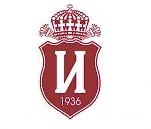 УНИВЕРСИТЕТСКА МНОГОПРОФИЛНА БОЛНИЦА ЗА АКТИВНО ЛЕЧЕНИЕ·ЦАРИЦА ЙОАННА-ИСУЛ· ЕАД	Булстат: 831605806 гр. София 1527, ул. “Бяло море” № 8; тел: (+359 2) 9432 170, факс: (+359 2) 9432 144, 9432 180http://www.isul.eu/·ЦАРИЦА ЙОАННА· 					 	      ИСУЛ                                                                                                                                                ОДОБРЯВАМ,ИЗПЪЛНИТЕЛЕН ДИРЕКТОР                                                                         ДОЦ. Д-Р ГРИГОРИЙ НЕДЕЛКОВ,ДМдокументацията за участие в открита  процедура за възлагане на обществена поръчкас предмет“Доставка на медицински изделия за хемодиализа за  УМБАЛ”Царица Йоанна-ИСУЛ”ЕАД” ГР. СОФИЯ2017 г.Документацията за участие е изготвена в съответствиес нормите на Закона за обществените поръчки и е одобрена с Решение № РД - 03 -30/19.05.2017 г.С Ъ Д Ъ Р Ж А Н И Ена документацията за участие в открита  процедура  за възлагане на обществена поръчкас предмет“Доставка на медицински изделия за хемодиализа за  УМБАЛ”Царица Йоанна-ИСУЛ”ЕАД” І. Решение за откриване на процедурата - Решение № РД - 03 – 30/19.05.2017 г.ІІ. Обявление за обществената поръчка. ІІІ. Предмет на поръчката. Описание на обекта на поръчката. Изисквания към изпълнението на          поръчката. Изисквания за предоставяне на мостри. Възможности за изменение на договора ІV. Изисквания към участниците по отношение на личното им състояние и съответствието им       с критериите за подбор. Основания за отстраняване.V. Критерий за възлагане. VІ. Указания за подготовка на офертата.  VІІ.  Разглеждане на офертите. VІІІ. Договор за обществена поръчка.ІХ. Приложения:       1. Приложениe № 1- Стандартен образец за единния европейски документ за обществени поръчки (ЕЕДОП).      2. Приложениe № 2  - Декларация по чл. 101, ал. 9 и ал. 11 от ЗОП.      3. Приложениe № 3 - Декларация по чл.3, т.8 и чл.4 от ЗИФОДРЮПДРСТДС.            4.Приложение № 4 - Предложение за изпълнение на поръчката в съответствие с техническата спецификация.      5. Приложение № 5 - Декларация за съгласие с клаузите на приложения проект на договор.                          6. Приложениe № 6 - Декларация за срока на валидността на офертата.      7. Приложениe № 7 -  Ценово предложение.Х. Проект на договор.ХІ. Техническа спецификация. Характеристика на медицинските изделия за хемодиализаРаздел ІРЕШЕНИЕ ЗА ОТКРИВАНЕ НА ОТКРИТАТА ПРОЦЕДУРА ЗА ВЪЗЛАГАНЕ НА ОБЩЕСТВЕНАТА ПОРЪЧКАРаздел  ІІОБЯВЛЕНИЕ ЗА ОБЩЕСТВЕНАТА ПОРЪЧКАРаздел ІІІПРЕДМЕТ НА ПОРЪЧКАТА. ОПИСАНИЕ НА ОБЕКТА на поръчкаТА. Изисквания към изпълнението НА ПОРЪЧКАТА. ИЗИСКВАНИЯ ЗА ПРЕДОСТАВЯНЕ НА МОСТРИ. ВЪЗМОЖНОСТИ ЗА ИЗМЕНЕНИЕ НА ДОГОВОРА   Предметът на обществената поръчката е “Доставка на медицински изделия за хемодиализаза  УМБАЛ”Царица Йоанна-ИСУЛ”ЕАД”. Разделена е на 8 обособени позиции. Обхватът и основните параметри на обособените позиции са подробно описани в Раздел  ХІ. Техническа спецификация за изпълнение на обществената поръчка от настоящата документация за участие.  Някои от обособените позиции съдържа различен брой номенклатурни единици или артикули, както следва:Обособена позиция № 1 - “Диализатори” – 7 номенклатурни единици;Обособена позиция № 2 - “Кръвни линии за възрастни за апарат Fresenius 4008” – 2 артикула;Обособена позиция № 3 - “Фистулни игли” – 4 номенклатурни единици;Обособена позиция № 4 - “Централни венозни катетри за временен съдов достъп” - 2 артикула;Обособена позиция № 5 – „Дезинфекционен разтвор за хемодиализни апарати Fresenius 4008” - 2 артикула;Обособена позиция № 6 -  “Апирогенни филтри“Обособена позиция № 7 - “Централни венозни катетри за постоянен съдов достъп“ Обособена позиция № 8 - “Разтвор за запълване на постоянни венозни катетри за хемодиализа“- 2 артикула    Прогнозната  стойност на поръчката за 24 месеца е 437 800,00 лв. без ДДС.     Максималната прогнозна стойност на поръчката за обезпечаване изпълнението на договора по предвидената опция за изменение на договора, предвидена в чл.116, ал.1, т.1 от ЗОП е 547 250,00 лв. без ДДС.       Прогнозните стойности на обособените позиции и отделните номенклатурни единици от обособените позиции са посочени в Техническата спецификация, публикувана на адресwww.isul.eu/Obsht_porachki/obsht_porachki_93.html в Профил на купувача  http://www.isul.eu/Profil_na_kupuvacha.htm.      Всеки участник има право да представи оферта за една или за повече обособени позиции. Възложителят предвижда възможност за представяне на оферти за част от номенклатурните единици от обособена позиция № 1  и обособена позиция № 3.       За обособени позиции №№ 2, 4, 5 и 8 следва да се представят оферти за всички артикули, включени в тях. Не се допуска представяне на оферти за част от артикулите.  2. Изисквания към изпълнението НА ПОРЪЧКАТА.     Срокът на договора за изпълнение на поръчката е 24 месеца, считано  от датата на сключването му. Гаранцията за обезпечаване изпълнението на договора е в размер на 2 % от стойността му без ДДС.     Място на изпълнение – гр.София, ул.”Бяло море”№ 8, УМБАЛ „Царица Йоанна-ИСУЛ” ЕАД, сектор „Снабдяване”. Доставките ще се извършват периодично, по писмени заявки на Възложителя, като количествата зависят от текущите потребности, в срок до 72 часа, считано от часа, последващ часа на получаване на заявката.    Плащането се извършва по банков път, отложено до 60 дни след получаване на фактура. Условието е съобразено с разпоредбата на чл.3, ал.5 на Закона за Лечебните заведения и чл. 303а, ал. 2 на Търговския закон.  Средствата се осигуряват от МЗ. 3. ИЗИСКВАНИЯ ЗА ПРЕДОСТАВЯНЕ НА МОСТРИ        За проверка на съответствието на оферираните медицински изделия със заложените в “Характеристика на медицинските изделия за хемодиализа” и Техническата спецификация параметри на медицинските изделия от всички номенклатурни единици на обособена позиция № 1 Възложителят изисква задължително предоставяне на мостри.        Предаването на мострите се извършва в сектор ”Снабдяване» с 3 приемо – предавателни  протокола. Проверява се на място съответствието на съдържанието на кашона и списъка в протоколите. След проверката протоколите се подписват от двете страни, и кашонът се запечатва заедно с един екземпляр от приемо-предавателния протокол.       !!! Мострите трябва да са опаковани отделно от документите по чл. 47, ал. 3 от ППЗОП, и се обозначават по начин, от който да е видно кой ги представя, както и за коя номенклатурна единица от обособената позиция се отнасят.*Задължително мострите да се представят в оригиналните опаковки на оферираните изделия. В приложените приемо – предавателни  протоколи мострите да са еднозначно дефинирани по спецификацията, а не с каталожния номер на производителя!!! Върху всяка мостра да има надпис, съответстващ на номенклатурната единица от спецификацията. *Участник, който не е представил мострите по указания начин, или не е представил мострa за всички номенклатурни единици, за които е подал оферта, ще бъде отстранен от участие в процедурата. Оферти, които не съответстват на заложените в Техническата спецификация по вид и размери на номенклатурните, ще бъдат отстранявани от участие в процедурата!Връщане/заплащане на мострите:     ◊ На отстранени от участие в процедурата участници до етап разглеждане на «Техническо предложение» предоставените мостри ще бъдат върнати в срок до 1 месец след влизане в сила на решението за определяне на изпълнител;     ◊ На отстранени от участие в процедурата участници на етап разглеждане на «Техническо предложение» за съответните обособени позиции:- в случаите, когато участниците не са допуснати до разглеждане на «Предложение за изпълнение на поръчката в съответствие с техническата спецификация”, изготвено по Приложение № 4, включващо срок за доставка предоставените мостри за съответните номенклатурни единици ще бъдат върнати в срок до 1 месец след влизане в сила на решението за определяне на изпълнител;- в случаите, когато участниците са допуснати до разглеждане на «Предложение за изпълнение на поръчката в съответствие с техническата спецификация”, изготвено по Приложение № 4, включващо, срок за доставка, предоставените мостри за съответните номенклатурни единици ще бъдат върнати/заплатени след влизане в сила на решението за определяне на изпълнител, в срок до 1 месец след постъпване на писмено искане за плащане;      ◊ На допуснати до участие в процедурата на етап разглеждане на «Техническо предложение» за съответните обособени позиции и до разглеждане на «Предложение за изпълнение на поръчката в съответствие с техническата спецификация”, изготвено по Приложение № 4, включващо, срок за доставка предоставените мостри за съответните номенклатурни единици ще бъдат върнати/заплатени след влизане в сила на решението за определяне на изпълнител, в срок до 1 месец след постъпване на писмено искане за плащане, по офертната цена от ценовото им предложение;     ◊ На класираните на първо място и определени за изпълнители на обществената поръчка за съответните номенклатурни единици участници предоставените мостри ще бъдат заплатени в срок до 1 месец след изтичане срока на договора след постъпване на писмено искане за плащане по предложената цена от ценовото им предложение. 4. ВЪЗМОЖНОСТИ ЗА ИЗМЕНЕНИЕ НА ДОГОВОРА Съгласно чл. 116, ал.1, т. 1 от ЗОП се предвиждат следните възможности за изменение на договора:1. При липса на нов договор със същия предмет, сключен по реда на ЗОП, договорът продължава своето действие до сключването на нов договор, но не повече от 6 месеца. Стойността на договора се определя като предложената цена е за изпълнение на поръчката за 24 месеца, но тази стойност може да се увеличи с до една четвърт за обезпечаване изпълнението на договора по предвидената опция за изменение на договора, като по този начин се формира максималната стойност на договора. 2.  Възложителят може да пристъпи към разходването на максималната стойност на договора и преди изтичането на 24-те месеца в случай, че бъдат изчерпани прогнозните количества медицински изделия за хемодиализа от една или повече номенклатурни единици/обособени позиции вследствие на увеличения брой пациенти, подложени на хемодиализа.3.  Възложителят може да заяви доставката на по-големи количества медицински изделия за хемодиализа от една или повече номенклатурни единици/обособени позиции, но само в рамките на максималната стойност на договора;4.  В случай на цялостна или частична замяна на медицинските изделия, включени в предмета на договора, когато това е в интерес на възложителя, не води до увеличаване на общата стойност на договора и заменящите артикули съответстват на изискванията на техническите спецификации от обществената поръчка или имат предимства в сравнение със заменяните.5. При намаляване общата стойност на договора поради намаляване на договорените цени.6. В случай, че принципалът на дружеството е провел процедура за централизирана доставка на медицинските изделия за хемодиализа и има сключени рамкови споразумения с избрани изпълнители, ВЪЗЛОЖИТЕЛЯТ има право да прекрати Договора или неговото изпълнение по една или повече номенклатурни единици/обособени позиции - едностранно, с петнадесет дневно писмено предизвестие, без да дължи неустойки или обезщетения и без необходимост от допълнителна обосновка.7. Договорената цена по договора за обществена поръчка може да се изменя на основание изменение на държавно регулирани цени, правещо невъзможно изпълнение на договора при договорените условия.     Извън посочените случаи, Договорът може да бъде изменян с писмено допълнително споразумение при условията на чл. 116 от Закона за обществените поръчки.Раздел ІVИЗИСКВАНИЯ КЪМ УЧАСТНИЦИТЕ ПО ОТНОШЕНИЕ НА ЛИЧНОТО ИМ СЪСТОЯНИЕ И СЪОТВЕТСТВИЕТО ИМ С КРИТЕРИИТЕ ЗА ПОДБОР. ОСНОВАНИЯ ЗА ОТСТРАНЯВАНЕУчастниците декларират липсата на основанията за отстраняване и съответствието си с критериите за подбор  чрез представяне на Единен европейски документ за обществени поръчки /ЕЕДОП – Приложение №1/. * В този документ се предоставя съответната информация, изисквана от възложителя, и се посочват националните бази данни (публичните регистри), в които се съдържат декларираните обстоятелства, или компетентните органи, които съгласно законодателството на държавата, в която участникът е установен, са длъжни да предоставят информация.  * Когато изискванията по чл.54, ал.1, т. 1, 2 и 7 от ЗОП се отнасят за повече от едно лице, всички лица подписват един и същ ЕЕДОП. ¹„Лечебните заведения по чл. 5, ал. 1 и държавните лечебни заведения - търговски дружества, извършват плащания по сделките, свързани с осъществяваните от тях медицински дейности и за обслужване на пациентите в срок от 60 дни от деня на получаване на фактура или на друга покана за плащане.”/*Под „ всички лица” да се разбира „всички задължени лица по смисъла на чл. 54, ал. 2 и чл.55, ал. 3 от ЗОП!* Когато е налице необходимост от защита на личните данни или при различие в обстоятелствата, свързани с личното състояние, информацията относно изискванията по чл.54, ал.1, т.1, 2 и 7, се попълва в отделен ЕЕДОП за всяко лице или за някои от лицата. 1. Изисквания към участниците по отношение на личното им състояние. Прилагане на основанията за отстраняване.   В обявената открита процедура за възлагане на обществена поръчка може да участва всяко българско или чуждестранно физическо или юридическо лице, както и техни обединения, което отговаря на условията и изискванията, предвидени в:- Търговския закон (ТЗ);- Закона за здравето (ЗЗ);- Закона за обществените поръчки (ЗОП);- Закона за предотвратяване и установяване на конфликт на интереси (ЗПУКИ);- Закон за мерките срещу изпирането на пари (ЗМИП);- Закона за икономическите и финансовите отношения с дружествата, регистрирани в юрисдикции с преференциален данъчен режим, свързаните с тях лица и техните действителни собственици (ЗИФОДРЮПДРСЛТДС) и други нормативни актове, свързани с предмета на обществената поръчка, както и на изискванията на Възложителя, посочени в настоящата документацията за участие.    Възложителят не поставя условие за създаване на юридическо лице, когато участникът, определен за изпълнител, е обединение на физически и/или юридически лица.А/Изисквания към участниците по чл.54, ал.1 от ЗОП относно личното състояние - основания за задължително отстраняване. Нормативноустановените изисквания на чл. 54, ал. 1 от ЗОП относно личното състояние на участниците са абсолютно задължителни, и Възложителят отстранява от участие в процедурата участник, когато:1.е осъден с влязла в сила присъда, освен ако е реабилитиран, за престъпление по чл.108а, чл. 159а–159г, чл.172, чл.192а, чл.194–217, чл.219–252, чл.253–260, чл.301-307, чл. 321, 321а и чл. 352–353е от Наказателния кодекс;2. е осъден с влязла в сила присъда, освен ако е реабилитиран, за престъпление, аналогично на тези по т.1, в друга държава членка или трета страна;3. има задължения за данъци и задължителни осигурителни вноски по смисъла на чл.162, ал.2, т.1 от ДОПК и лихвите по тях, към държавата или към общината по седалището на възложителя и на кандидата или участника, или аналогични задължения, установени с акт на компетентен орган, съгласно законодателството на държавата, в която кандидатът или участникът е установен, освен ако е допуснато разсрочване, отсрочване или обезпечение на задълженията или задължението е по акт, който не е влязъл в сила;4. е налице неравнопоставеност в случаите по чл.44, ал. 5;5. е установено, че: а) е представил документ с невярно съдържание, свързан с удостоверяване липсата на основания за отстраняване или изпълнението на критериите за подбор;б) не е предоставил изискваща се информация, свързана с удостоверяване липсата на основания за отстраняване или изпълнението на критериите за подбор;6. е установено с влязло в сила наказателно постановление или съдебно решение, че при изпълнение на договор за обществена поръчка е нарушил чл.118, чл.128, чл.245 и чл.301–305 от Кодекса на труда или аналогични задължения, установени с акт на компетентен орган, съгласно законодателството на държавата, в която кандидатът или участникът е установен;7. е налице конфликт на интереси, който не може да бъде отстранен.Б/Когато участникът е обединение от физически и/или юридически лица, изискванията по чл. 54, ал.1, т.1÷7 от ЗОП се прилагат за всеки член на обединението;В/Когато участникът е посочил, че ще използва подизпълнители, изискванията по чл.54, ал.1, т.1÷7 от ЗОП се прилагат за всеки от тях; Г/Изисквания към участниците по чл.55, ал.1, т. 1 и т.4 от ЗОП: Възложителят ще отстрани от участие в процедурата участник, за когото е налице някое от следните обстоятелства:-обявен е в несъстоятелност или е в производство по несъстоятелност, или е в процедура по ликвидация, или е сключил извънсъдебно споразумение с кредиторите си по смисъла на чл. 740 от Търговския закон, или е преустановил дейността си, а в случай че кандидатът или участникът е чуждестранно лице – се намира в подобно положение, произтичащо от сходна процедура, съгласно законодателството на държавата, в която е установен; -доказано е, че е виновен за неизпълнение на договор за обществена поръчка, довело до предсрочното му прекратяване, изплащане на обезщетения или други подобни санкции, с изключение на случаите, когато неизпълнението засяга по-малко от 50 на сто от стойността или обема на договора;Д/Когато участникът е обединение от физически и/или юридически лица, изискванията по чл.55, ал.1, т.1 и т.4 от ЗОП се прилагат за всеки член на обединението;Е/Когато участникът е посочил, че ще използва подизпълнители при изпълнение на поръчката, изискванията по чл.55, ал.1, т.1 и т.4 от ЗОП се прилагат за всеки от тях. Информацията относно основанията за задължително отстраняване участниците следва да посочат в Част III: Основания за изключване на ЕЕДОП. За доказване на липсата на специфични национални основания за изключване участниците следва да посочат необходимата информация в таблица Г: „Други основания за изключване, които може да бъдат предвидени в националното законодателство на възлагащия орган или възложителя на държава членка в част III: „Основания за изключване” на ЕЕДОП.2. Мерки за доказване на надеждност 1. На основание чл. 56 от ЗОП участник, за когото са налице основания за отстраняване по чл. 54, ал. 1 от ЗОП и посочените от възложителя обстоятелства по чл. 55, ал. 1 от ЗОП , има право да представи доказателства, че е предприел мерки, които гарантират неговата надеждност, въпреки наличието на съответното основание за отстраняване. За тази цел кандидатът или участникът може да докаже, че: 1.1. е погасил задълженията си по чл. 54, ал. 1, т. 3 от ЗОП, включително начислените лихви и/или глоби или че те са разсрочени, отсрочени или обезпечени;1.2. е платил или е в процес на изплащане на дължимо обезщетение за всички вреди, настъпили в резултат от извършеното от него престъпление или нарушение;1.3. е изяснил изчерпателно фактите и обстоятелствата, като активно е съдействал на компетентните органи, и е изпълнил конкретни предписания, технически, организационни и кадрови мерки, чрез които да се предотвратят нови престъпления или нарушения.Възложителят преценява предприетите от кандидата или участника мерки, като отчита тежестта и конкретните обстоятелства, свързани с престъплението или нарушението.В случай че предприетите от кандидата или участника мерки са достатъчни, за да се гарантира неговата надеждност, възложителят не го отстранява от процедурата.Мотивите за приемане или отхвърляне на предприетите мерки и представените доказателства се посочват в решението за класиране или прекратяване на процедурата.Участник, който с влязла в сила присъда или друг акт съгласно законодателството на държавата, в която е произнесена присъдата или е издаден актът, е лишен от правото да участва в процедури за обществени поръчки или концесии, за времето, определено с присъдата или акта, няма право да използва възможността да представи доказателства, че е предприел мерки, които гарантират неговата надеждност.2. На основание чл. 45, ал. 1 от ППЗОП когато за участник е налице някое от основанията за отстраняване по чл. 54, ал. 1 ЗОП или посочените от възложителя основания по чл. 55, ал. 1 ЗОП  и преди подаването на офертата той е предприел мерки за доказване на надеждност по чл. 56 ЗОП, тези мерки се описват в ЕЕДОП.Като доказателства за надеждността на кандидата или участника се представят следните документи:2.1. по отношение на обстоятелствата по чл. 56, ал. 1, т. 1 и 2 ЗОП  – документ за извършено плащане или споразумение, или друг документ, от който да е видно, че задълженията са обезпечени или че страните са договорили тяхното отсрочване или разсрочване, заедно с погасителен план и/или с посочени дати за окончателно изплащане на дължимите задължения или е в процес на изплащане на дължимо обезщетение;2.2. по отношение на обстоятелството по чл. 56, ал. 1, т. 3 ЗОП – документ от съответния компетентен орган за потвърждение на описаните обстоятелства.Доказване липсата на основания за отстраняванеЗа доказване на липсата на основания за отстраняване участникът, избран за изпълнител, представя:1. за обстоятелствата по чл.54, ал.1, т.1 от ЗОП – свидетелство за съдимост;2. за обстоятелството по чл.54, ал.1, т.3 от ЗОП – удостоверение от органите по приходите и удостоверение от общината по седалището на възложителя и на участника;3. за обстоятелството по чл.54, ал.1, т.6 от ЗОП – удостоверение от органите на Изпълнителна агенция "Главна инспекция по труда";4. за обстоятелствата по чл.55, ал.1, т.1 от ЗОП – удостоверение, издадено от Агенцията по вписванията.*Когато в удостоверението по т. 3 се съдържа информация за влязло в сила наказателно постановление или съдебно решение за нарушение по чл. 54, ал. 1, т. 6, участникът представя декларация, че нарушението не е извършено при изпълнение на договор за обществена поръчка.*Когато участникът, избран за изпълнител, е чуждестранно лице, той представя съответния документ по т.1-4, издаден от компетентен орган, съгласно законодателството на държавата, в която участникът е установен.*Когато в съответната държава не се издават документи за посочените обстоятелства или когато документите не включват всички обстоятелства, участникът представя декларация, ако такава декларация има правно значение съгласно законодателството на съответната държава. Когато декларацията няма правно значение, участникът представя официално заявление, направено пред компетентен орган в съответната държава.*Документите се представят и за членовете на обединението, за подизпълнителите и третите лица, ако има такива. *Възложителят няма право да изисква представянето на документите за доказване на липсата на основания, когато обстоятелствата в тях са достъпни чрез публичен безплатен регистър или информацията или достъпът до нея се предоставя от компетентния орган на възложителя по служебен път.* Участниците са длъжни да уведомят писмено възложителя в 3-дневен срок от настъпване на обстоятелство по чл. 54, ал. 1 от ЗОП, или посоченото от възложителя основание по чл. 55, ал. 1 ЗОП. Изисквания към участниците, свързани с критериите за подбор и документи, с които те се доказват      С критериите за подбор се определят минималните изисквания за допустимост на офертите, в т. ч. и тези, които са за част от номенклатурните единици от обособените позиции. Тъй като обхватът на поръчката е доставка на медицински изделия, критериите за подбор са еднакви за всички обособени позиции, респ. всички номенклатурни единици.        Участниците трябва да са регистрирани като търговци по българското законодателство или по законодателство на държава-членка на Европейския съюз, или държава - страна по Споразумението за Европейското икономическо пространство, и да имат право да извършват търговия на едро с медицински изделия. Участниците следва да притежават валидно Разрешение за търговия на едро с медицински изделия, издадено по реда на ЗМИ с обхват предмета на поръчката;     За доказване на съответствието с посочените изисквания участниците следва да посочат необходимата информация в т.1)  на таблица А:Годност,част IV„Критерии за подбор" на ЕЕДОП.      Преди сключването на договора за обществена поръчка възложителят изисква от участника, определен за изпълнител, да представи заверени копия от валидно Разрешение за търговия на едро с медицински изделия, издадено по реда на ЗМИ с обхват предмета на поръчката.       5. Изисквания относно икономическото и финансовото състояние на участниците: Възложителят не поставя изисквания към икономическото и финансовото състояние на участниците в процедурата. 6. Изисквания относно техническите и професионалните способности на участниците:Възложителят не поставя изисквания към техническите и професионалните способности на участниците в процедурата.   В случай, че участниците не могат да посочат уеб адрес, орган или служба, издаващи изискуемите документи, Възложителят може да изисква от участниците по всяко време да представят всички или част от документите, чрез които се доказва информацията, посочена в ЕЕДОП, когато това е необходимо за законосъобразното провеждане на процедурата.Други основания  за отстраняванеНа основание чл. 107 от ЗОП Възложителят отстранява от процедурата и:1. участник, който не отговаря на поставените критерии за подбор или не изпълни друго условие, посочено в обявлението за обществената поръчка или в одобрената от Възложителя документация;2. участник, който е представил оферта, която не отговаря на предварително обявените условия на поръчката или на правила и изисквания, свързани с опазване на околната среда, социалното и трудовото право, приложими колективни споразумения и/или разпоредби на международното екологично, социално и трудово право, които са изброени в приложение № 10 към ЗОП;3. участник, който не е представил в срок обосновката по чл. 72, ал. 1 от ЗОП или чиято оферта не е приета съгласно чл. 72, ал.-ал. 3 – 5 от ЗОП;4. участници, които са свързани лица по смисъла на § 2, т. 45 от ДР на ЗОП, а именно лица по смисъла на § 1, т. 13 и 14 от допълнителните разпоредби на Закона за публичното предлагане на ценни книжа.               Възложителят отстранява от процедурата и участник, за когото са налице обстоятелствата по чл.3, т. 8 от Закона за икономическите и финансовите отношения с дружествата, регистрирани с юрисдикции с преференциален режим, свързаните с тях лица и техните действителни собственици /ЗИФОДРЮПДРСЛТДС/, освен ако не са налице условията по чл.4 от същия.РАЗДЕЛ VКРИТЕРИЙ ЗА ВЪЗЛАГАНЕ.  МЕТОДИКА1. Критерий за възлаганеКласирането на допуснатите участници ще се извърши както следва:◊ За обособени позиции №№ 2, 4, 5 и 8 - въз основа на икономически най-изгодната оферта, определена  въз основа на критерия за възлагане  «най-ниска цена»  на цялата обособена позиция, формирана като сумата от общата цена артикулите без ДДС и записана в колона 6 на Приложение №7;◊ За обособени позиции №№ 6 и 7 - въз основа на икономически най-изгодната оферта, определена  въз основа на критерия за възлагане  «най-ниска цена»  на обособената позиция, формирана като общата цена без ДДС и записана в колона 6 на Приложение №7;◊ За обособена позиция № 2 - въз основа на икономически най-изгодната оферта, определена  въз основа на критерия за възлагане  «най-ниска цена»  за всяка номенклатурна единица от обособената позиция, формирана като общата цена за всяка номенклатурна единица без ДДС и записана в колона 6 на Приложение №7;◊ За обособена позиция № 1 “Диализатори” - въз основа на икономически най-изгодната оферта, определена въз основа на критерия за възлагане „оптимално съотношение качество/цена”, което ще се оценява въз основа на цената и на показател “Качество“, съгласно методиката, за всяка номенклатурна единица от обособената позиция. 2. МетодикаЗа формиране на комплексната оценка за икономически най-изгодна оферта за всяка номенклатурна единица от обособен позиция №1, определена  въз основа на критерия за възлагане „оптимално съотношение качество/цена” К вземат участие следните показатели:Показател “Цена” - Пц се изразява с цифра, представляваща съотношението между най-ниската предложена цена към цената в предложението на участника, умножено с коефициент 60:                                            Пц =   Ц мин.    х  60	                                                       Ц предл.      Показател “Качество” Пк се дефинира като „степен на отклонение от обявените стойности от производителите” и се изразява с цифра на стойност до 40 т. въз основа на експертна оценка на комисията на предоставените мостри на диализатори, изготвена на база на изискванията към тях, посочени в характеристиката в сравнение с получените при изследване ин виво резултати за клирънс на урея. Показател “Качество - степен на отклонение от обявените стойности от производителите”  се формира, като се оценява на един от важните параметри на диализаторите – “урея, мл./мин.”. Оценката на степента на отклонение е както следва:Клирънс на урея от 95% до 100% от обявения от производителите – отличен – 40 т. Клирънс на урея от 90% до 95% от обявения от производителите – добър – 30 т. Клирънс на урея от 85% до 90% от обявения от производителите – задоволителен – 20 т. Клирънс на урея от под 85% от обявения от производителите – незадоволителен – 0 т. При оценка нула за качество на предоставена мостра на диализатор, участникът ще бъде отстранен  от участие в процедурата за тази номенклатурна единица! Общата комплексна оценка на всяка номенклатурна единица от обособена позиция № 1 “Диализатори” представлява сумата от оценките по отделните показатели: К = Пц + Пк. Участниците се класират по низходящ ред за всяка номенклатурна единица, като участникът  с най-голям брой точки се класира на първо място.  РАЗДЕЛ VІУКАЗАНИЯ ЗА ПОДГОТОВКА НА ОФЕРТАТА  1. Общи условия      Документите, свързани с участието в откритата процедура с предмет “Доставка на медицински изделия за хемодиализа за УМБАЛ”Царица Йоанна-ИСУЛ”ЕАД” се представят от участника или от упълномощен от него представител - лично или чрез пощенска или друга куриерска услуга с препоръчана пратка с обратна разписка, на административния адрес на възложителя, а именно  гр. София, п.к. 1527, ул.”Бяло море”№ 8, в сектор “ДДП” всеки работен ден до крайния срок за подаване на офертите в работното време на възложителя – 8:00÷16:30 ч.     Възложителят предоставя неограничен, пълен, безплатен и пряк достъп чрез публикуване на документацията за обществената поръчка на интернет страницата на УМБАЛ"Царица Йоанна-ИСУЛ"ЕАД www.isul.eu в профила на купувача http://www.isul.eu/Profil_na_kupuvacha.htm, в  Раздел „Обществени поръчки www.isul.eu/Obsht_porachki/obsht_porachki_93.html от датата на публикуване на обявлението в „Официален вестник" на Европейския съюз.       Всеки участник има право да представи само една оферта, като не се приемат варианти на офертата. При изготвяне на офертата всеки участник трябва да се придържа точно къмобявените от възложителя условия.     Лице, което участва в обединение или е дало съгласие и фигурира като подизпълнител в офертата на друг участник, не може да представя самостоятелна оферта. Едно физическо или юридическо лице може да участва само в едно обединение. Свързани лица не могат да бъдат самостоятелни участници в една и съща процедура.      До изтичането на срока за подаване на офертите всеки участник в процедурата може да промени, допълни или да оттегли офертата си. Допълнението и/или промяната на офертата трябва да отговарят на изискванията и условията за представяне на първоначалната оферта, като върху плика бъде поставен надпис „Допълнение/Промяна на оферта с входящ номер....” и наименованието на участника.       Срокът на валидност на офертите е 4 месеца, считано от крайния срок за подаване на офертите. През този срок всеки участник е обвързан с условията на представената от него оферта.          Документите, свързани с участието в откритата процедура се представят в запечатана непрозрачна опаковка, върху която се посочват наименованието на участника, /включително участниците в обединението, когато е приложимо/, адрес за кореспонденция, телефон и по възможност - факс и електронен адрес, наименованието на поръчката и обособените позиции и номенклатурни единици, за които се подават документите.      Минималните изисквания към офертите, в т.ч. и тези, които са за част от номенклатурните единици от обособена позиция №1, са посочени в Раздел ІV „Изисквания към участниците по отношение на личното им състояние и съответствието им с критериите за подбор”.      Участниците могат да посочват в офертите си информация, която смятат за конфиденциална във връзка с наличието на търговска тайна. Когато участниците са се позовали на конфиденциалност, съответната информация не се разкрива от възложителя.  Участниците не могат да се позовават на конфиденциалност по отношение на предложенията от офертите им, които подлежат на оценка!        При приемане на офертата върху плика се отбелязват поредният номер, датата и часът на получаването и посочените данни се записват във входящ регистър, за което на приносителя се издава документ. Не се приема и се връща незабавно на участника оферта, която е представена след изтичане на крайния срок или в не запечатана, или скъсана опаковка. Тези обстоятелства се отбелязват във входящия регистър.      Всички документи за участие в процедурата се представят на български език. Когато документът е съставен на чужд език, се представя и в превод. Участникът носи отговорност за верността на превода.2. Съдържание на офертатаВсяка опаковка трябва да съдържа:1.Опис на представените документи;2.Единен европейски документ за обществени поръчки с информация относно личното състояние на участника и критериите за подбор /	ЕЕДОП – Приложение №1/;  3.Документи за доказване на предприетите мерки за надеждност /когато е приложимо/;4.Декларация за съгласие от трето лице по чл. 65, ал.3 от ЗОП /когато е приложимо/;5.Декларация по чл.101, ал. 9 и ал.11 от ЗОП – Приложение № 2;	6. Декларация за конфиденциалност по чл. 102 от ЗОП /когато е приложимо/;7.Декларация по чл.3, т.8 и чл.4 от Закона за икономическите и финансовите отношения с дружествата, регистрирани в юрисдикции с преференциален данъчен режим, свързаните с тях лица и техните действителни собственици /ЗИФОДРЮПДРСТДС/– Приложение № 3;  8.Списък на всички задължени лица по смисъла на чл. 54, ал. 2 и чл.55, ал. 3 от ЗОП, както и информация относво правно-организационната форма, под която участникът осъществява дейността си. 9. Техническо предложение, което съдържа: 9.1.Документ за упълномощаване, когато лицето, което подава офертата, не е законният представител на участника;   9.2. Предложение за изпълнение на поръчката в съответствие с техническата спецификация, изготвено по Приложение № 4, включващо, срок за доставка.9.3. Декларация за съгласие с клаузите на договора - Приложение № 5;9.4.Декларация за срока на валидността на офертата - Приложение № 6; 9.5. Заверено от участника копие на удостоверяване на оторизацията му от производителя на медицинските изделия за хемодиализа или от упълномощения представител по смисъла на чл. 10, ал. 2 от ЗМИ да го представлява и да предлага произвежданите от него медицински изделия за хемодиализа. 9.6.Заверени от участника копия на сертификати ЕN ISO 9001:2008 или еквивалент на производителите на медицинските изделия за хемодиализа.9.7.Декларация от участника, че съгласно чл.8 ал.2 от ЗМИ медицинските изделия за хемодиализа са сертифицирани и притежават СЕ марка - свободен текст.9.8. Декларация за осигуряване на необходимите количества на оферираните продукти за целия срок на договора – свободен текст;9.9. Подробни  проспекти/каталози, съдържащи пълни технически показатели и параметри.9.10. Списък с предоставените мостри.10. Ценово предложение на участника относно цената за придобиване на медицинските изделия. Финансовото  предложение на участника следва да бъде изготвено по образец на Приложение № 7 от документацията, и следва да съдържа:◊ За обособени позиции №№ 2, 4, 5 и 8:1. Единична цена без ДДС на всеки артикул, посочена в  колона № 5 от ценовото предложение;2. Сумата от общата цена на всички артикули без ДДС /∑:/, записана в колона № 6 от ценовото предложение, по която ще се извърши класирането. ◊ За обособени позиции №№ 6 и 7:1. Единична цена без ДДС, посочена в  колона № 5 от ценовото предложение;2.Общата цена  без ДДС, записана в колона № 6 от ценовото предложение, по която ще се извърши класирането. ◊ За обособени позиции №№1 и 3:1. Единична цена без ДДС на всяка номенклатурна единица без ДДС, посочена в  колона № 5 от ценовото предложение;2. Общата цена  без ДДС на всяка номенклатурна единица, записана в колона № 6 от ценовото предложение, по която ще се извърши класирането. * Цените да бъдат с точност до втория знак след десетичната запетая.* Предложената цена на медицинските изделия следва да включва стойността на стоката, опаковка, застраховка и транспорт до краен получател при срок на годност не по-малък от 75% от обявения от производителя към датата на доставка.Оферти, които не отговарят на изискванията на Възложителя, ще бъдат отстранявани. Раздел VІІРАЗГЛЕЖДАНЕ НА ОФЕРТИТЕ          След изтичането на срока за получаване на оферти възложителят назначава със заповед комисия по чл. 103, ал. 1 от ЗОП.          Получените оферти се отварят на публично заседание, на което могат да присъстват  участниците в процедурата или техни упълномощени представители, както и представители на средствата за масово осведомяване.          Комисията отваря по реда на тяхното постъпване запечатаните непрозрачни опаковки и оповестява тяхното съдържание, а когато е приложимо - проверява за наличието на отделен запечатан плик с надпис "Предлагани ценови параметри". Най-малко трима от членовете на комисията подписват Предложението за изпълнение на поръчката и плика с надпис "Предлагани ценови параметри". Комисията предлага по един от присъстващите представители на другите участници да подпише Предложението за изпълнение на поръчката и плика с надпис "Предлагани ценови параметри". С това приключва публичната част от заседанието на комисията.        Комисията разглежда документите по чл. 39, ал. 2 от ЗОП за съответствие с изискванията към личното състояние и критериите за подбор, поставени от възложителя, и съставя протокол. Когато установи липса, непълнота или несъответствие на информацията, включително нередовност или фактическа грешка, или несъответствие с изискванията към личното състояние или критериите за подбор, комисията ги посочва в протокола и го изпраща на всички участници в деня на публикуването му в профила на купувача.        В срок до 5 работни дни от получаването на протокола участниците, по отношение на които е констатирано несъответствие или липса на информация, могат да представят на комисията нов ЕЕДОП и/или други документи, които съдържат променена и/или допълнена информация. Допълнително предоставената информация може да обхваща и факти и обстоятелства, които са настъпили след крайния срок за получаване на оферти или заявления за участие.*Когато промените се отнасят до обстоятелства, различни от посочените по чл. 54, ал. 1, т. 1, 2 и 7 и чл. 55, ал. 1, т. 5 от ЗОП, новият ЕЕДОП може да бъде подписан от едно от лицата, които могат самостоятелно да представляват кандидата или участника.        След изтичането на горепосочения срок комисията пристъпва към разглеждане на допълнително представените документи относно съответствието на участниците с изискванията към личното състояние и критериите за подбор.         При извършването на предварителния подбор и на всеки етап от процедурата комисията може при необходимост да иска разяснения за данни, заявени от кандидатите и участниците, и/или да проверява заявените данни, включително чрез изискване на информация от други органи и лица.       Комисията не разглежда  техническите предложения на участниците, за които е установено, че не отговарят на изискванията за лично състояние и на критериите за подбор.         Комисията разглежда техническите предложения на допуснатите участници и проверява за тяхното съответствие с предварително обявените условия. Само на участниците, чиито  технически предложения отговарят на предварително обявените условия на възложителя, комисията извършва проверка за съответствие на оферираните медицински изделия за хемодиализа, посочени в Предложение за изпълнение на поръчката, изготвено по Приложение № 4, в съответствие с техническата спецификация и Характеристика на медицинските изделия за хемодиализа, с параметрите, заложени в документацията, и подробните проспекти/каталози, съдържащи пълни технически показатели и параметри.Само за Обособена позиция №1: След извършване на тези действия комисията разглежда предоставените мостри на диализатори при изследване ин виво резултати за клирънс на урея. По показател “Качество-степен на отклонение от обявените стойности от производителите комисията присъжда оценки съгласно утвърдената методика.       Ценовото предложение на участник, чиято техническа оферта не отговаря на изискванията на възложителя, не се отваря.Не по-късно от два работни дни преди датата на отваряне на ценовите оферти комисията обявява най-малко чрез съобщение в профила на купувача датата, часа и мястото на отварянето. Отварянето на ценовите оферти се извършва при условията на чл. 54, ал. 2 от ЗОП.         Комисията отваря ценовите оферти на допуснатите участници в процедурата и ги оповестява. Преди извършване на този етап на оценка, финансовите предложения се проверяват за съответствие с изискванията на документацията за участие в процедурата, както и за аритметични грешки.         Когато предложение в офертата на участник е с повече от 20 на сто по-благоприятно от средната стойност на предложенията на останалите участници по същия показател за оценка, комисията изисква от него подробна писмена обосновка за начина на неговото образуване, която се представя в петдневен срок от получаване на искането.        Комисията класира участниците по степента на съответствие на офертите с предварително обявените от възложителя условия, както е посочено в Раздел V. “Критерий на възлагане. Методика”  от настоящата документация.         Комисията предлага за отстраняване от процедурата участник, по отношение на който се установят обстоятелствата, посочени в чл.107 от ЗОП.       Комисията изготвя доклад за резултатите от работата си, който се подписва от всички членове и се предава на възложителя заедно с цялата документация.        В 10 дневен срок от утвърждаване на доклада Възложителят, съгласно чл. 106, ал. 6 ЗОП издава мотивирано решение, с което определя изпълнителите и/или прекратява процедурата. В решението възложителят посочва и отстранените от участие в процедурата участници  на основание чл. 107 от ЗОП.        Възложителят публикува в профила на купувача решението в тридневен срок от издаването му, в условията на чл. 43, ал.1 от ЗОП.Раздел VІІІДОГОВОР ЗА ОБЩЕСТВЕНА ПОРЪЧКА        Договор за обществена поръчка се сключва с участника, определен за изпълнител на поръчката в едномесечен срок след влизане в сила на  решението за определяне на изпълнител или на определението, с което е допуснато предварително изпълнение на това решение, но не преди изтичане на 14-дневен срок от уведомяването на заинтересованите участници за решението за определяне на изпълнител.         Договорът за обществената поръчка се сключва за срок 24 месеца, и включва задължително всички предложения от офертата на участника, определен за изпълнител. Възможностите за изменение на договора са предвидени в Раздел  ІІІ и Раздел Х от настоящата документация.        Възложителят няма право да сключи договор с избрания изпълнител преди влизането  в сила на  всички решения по процедурата.        Договор за обществена поръчка не се сключва,  когато са налице обстоятелствата по чл.112, ал.2 от ЗОП.        Преди подписване на договора за възлагане на обществената поръчка, на основание чл. 67, ал. 6 от ЗОП участникът, определен за изпълнител е длъжен да предостави актуални документи, удостоверяващи липсата на основания за отстраняване от процедурата и съответствието с поставените критерии за подбор.       Гаранцията за изпълнение на договора е в размер на 2 % от стойността на договора без ДДС. Условията и срока за задържане и освобождаването и се уреждат в договора за възлагане на обществената поръчка. Гаранцията за изпълнение се представя в една от следните форми:а) парична сума, внесена по посочената по-долу банкова сметка на ВЪЗЛОЖИТЕЛЯ в  Стопанска и Инвестиционна банка: IBAN BG15 BUIB 9888 1012 740900, BIG код BUIB BGSF; или б) безусловна неотменяема банкова гаранция; илив) застраховка, която обезпечава изпълнението чрез покритие на отговорността на ИЗПЪЛНИТЕЛЯ.            Гаранцията за изпълнение следва да е със срок на валидност от датата на влизане в сила на Договора до най-малко 30 /тридесет/ дни след изтичането на срока му. В случаите на банкова или застрахователна гаранция при удължаване срока на договора ИЗПЪЛНИТЕЛЯТ е длъжен да представи гаранция с актуализиран срок, който е не по-кратък от 30 /тридесет/ дни след изтичането на до 4-те месеца удължаване срока на договора. В този случай ИЗПЪЛНИТЕЛЯТ сам избира формата на новата гаранция в рамките на вариантите, посочени в ЗОП.      За всички неуредени въпроси в това указание за подготовка на офертата се прилагат разпоредбите на  действащия Закон за обществените поръчки и ППЗОП.Раздел ІХПРИЛОЖЕНИЯ                                                                                                  Приложениe № 1Стандартен образец за единния европейски документ за обществени поръчки (ЕЕДОП)Част І: Информация за процедурата за възлагане на обществена поръчка и за възлагащия орган или възложителя При процедурите за възлагане на обществени поръчки, за които в Официален вестник на Европейския съюз се публикува покана за участие в състезателна процедура, информацията, изисквана съгласно част I, ще бъде извлечена автоматично, при условие че ЕЕДОП е създаден и попълнен чрез електронната система за ЕЕДОП. Позоваване на съответното обявление, публикувано в Официален вестник на Европейския съюз:
OВEС S брой[], дата [], стр.[], 
Номер на обявлението в ОВ S: [ ][ ][ ][ ]/S [ ][ ][ ]–[ ][ ][ ][ ][ ][ ][ ]Когато поканата за участие в състезателна процедура не се публикува в Официален вестник на Европейския съюз, възлагащият орган или възложителят трябва да включи информация, която позволява процедурата за възлагане на обществена поръчка да бъде недвусмислено идентифицирана.В случай, че не се изисква публикуването на обявление в Официален вестник на Европейския съюз, моля, посочете друга информация, която позволява процедурата за възлагане на обществена поръчка да бъде недвусмислено идентифицирана (напр. препратка към публикация на национално равнище):  [……]Информация за процедурата за възлагане на обществена поръчкаИнформацията, изисквана съгласно част I, ще бъде извлечена автоматично, при условие че ЕЕДОП е създаден и попълнен чрез посочената по-горе електронна система за ЕЕДОП. В противен случай тази информация трябва да бъде попълнена от икономическия оператор.Останалата информация във всички раздели на ЕЕДОП следва да бъде попълнена от икономическия операторЧаст II: Информация за икономическия операторА: Информация за икономическия операторБ: Информация за представителите на икономическия операторАко е приложимо, моля, посочете името/ната и адреса/ите на лицето/ата, упълномощено/и да представляват икономическия оператор за целите на настоящата процедура за възлагане на обществена поръчка:В: Информация относно използването на капацитета на други субектиАко „да“, моля, представете отделно за всеки от съответните субекти надлежно попълнен и подписан от тях ЕЕДОП, в който се посочва информацията, изисквана съгласно раздели А и Б от настоящата част и от част III. 
Обръщаме Ви внимание, че следва да бъдат включени и техническите лица или органи, които не са свързани пряко с предприятието на икономическия оператор, и особено тези, които отговарят за контрола на качеството, а при обществените поръчки за строителство — тези, които предприемачът може да използва за извършване на строителството. 
Посочете информацията съгласно части IV и V за всеки от съответните субекти, доколкото тя има отношение към специфичния капацитет, който икономическият оператор ще използва.Г: Информация за подизпълнители, чийто капацитет икономическият оператор няма да използва(разделът се попълва само ако тази информация се изисква изрично от възлагащия орган или възложителя)Ако възлагащият орган или възложителят изрично изисква тази информация в допълнение към информацията съгласно настоящия раздел, моля да предоставите информацията, изисквана съгласно раздели А и Б от настоящата част и част ІІІ за всяка (категория) съответни подизпълнители.Част III: Основания за изключванеА: Основания, свързани с наказателни присъдиЧлен 57, параграф 1 от Директива 2014/24/ЕС съдържа следните основания за изключване:Участие в престъпна организация:Корупция:Измама:Терористични престъпления или престъпления, които са свързани с терористични дейности:Изпиране на пари или финансиране на тероризъмДетски труд и други форми на трафик на хораБ: Основания, свързани с плащането на данъци или социалноосигурителни вноски В: Основания, свързани с несъстоятелност, конфликти на интереси или професионално нарушениеМоля, имайте предвид, че за целите на настоящата процедура за възлагане на обществена поръчка някои от следните основания за изключване може да са формулирани по-точно в националното право, в обявлението или в документацията за поръчката. Така например в националното право може да е предвидено понятието „сериозно професионално нарушение“ да обхваща няколко различни форми на поведение. Г: Други основания за изключване, които може да бъдат предвидени в националното законодателство на възлагащия орган или възложителя на държава членкаЧаст IV: Критерии за подборОтносно критериите за подбор (раздел илираздели А—Г от настоящата част) икономическият оператор заявява, че: Общо указание за всички критерии за подборИкономическият оператор следва да попълни тази информация само ако възлагащият орган или възложителят е посочил в съответното обявление или в документацията за поръчката, посочена в обявлението, че икономическият оператор може да се ограничи до попълването й в раздел  от част ІV, без да трябва да я попълва в друг раздел на част ІV:А: ГодностИкономическият оператор следва да предостави информация само когато критериите за подбор са били изисквани от възлагащия орган или възложителя в обявлението или в документацията за поръчката, посочена в обявлението.Б: икономическо и финансово състояниеИкономическият оператор следва да предостави информация само когато критериите за подбор са били изисквани от възлагащия орган или възложителя в обявлението, или в документацията за поръчката, посочена в обявлението.В: Технически и професионални способностиИкономическият оператор следва да предостави информация само когато критериите за подбор са били изисквани от възлагащия орган или възложителя в обявлението, или в документацията за поръчката, посочена в обявлението.Г: Стандарти за осигуряване на качеството и стандарти за екологично управлениеИкономическият оператор следва да предостави информация само когато стандартите за осигуряване на качеството и/или стандартите за екологично управление са били изискани от възлагащия орган или възложителя в обявлението или в документацията за обществената поръчка, посочена в обявлението.Част V: Намаляване на броя на квалифицираните кандидатиИкономическият оператор следва да предостави информация само когато възлагащият орган или възложителят е посочил обективните и недискриминационни критерии или правила, които трябва да бъдат приложени с цел ограничаване броя на кандидатите, които ще бъдат поканени за представяне на оферти или за провеждане на диалог. Тази информация, която може да бъде съпроводена от изисквания относно видовете сертификати или форми на документални доказателства, ако има такива, които трябва да бъдат представени, се съдържа в съответното обявление или в документацията за обществената поръчка, посочена в обявлението.
Само при ограничени процедури, състезателни процедури с договаряне, процедури за състезателен диалог и партньорства за иновации:Икономическият оператор декларира, че:Част VI: Заключителни положенияДолуподписаният декларира, че информацията, посочена в части II – V по-горе, е вярна и точна, и че е представена с ясното разбиране на последствията при представяне на неверни данни.Долуподписаният официално декларира, че е в състояние при поискване и без забава да представи указаните сертификати и други форми на документални доказателства, освен в случаите, когато:а) възлагащият орган или възложителят може да получи придружаващите документи чрез пряк достъп до съответната национална база данни във всяка държава членка, която е достъпна безплатно; илиб) считано от 18 октомври 2018 г. най-късно, възлагащият орган или възложителят вече притежава съответната документация.Долуподписаният дава официално съгласие [посочете възлагащия орган или възложителя съгласно част I, раздел A] да получи достъп до документите, подкрепящи информацията, която е предоставена в [посочете съответната част, раздел/ точка/и] от настоящия Единен европейски документ за обществени поръчки за целите на [посочете процедурата за възлагане на обществена поръчка: (кратко описание, препратка към публикацията в Официален вестник на Европейския съюз, референтен номер)]. Дата, място и, когато се изисква или е необходимо, подпис(и):  [……]Приложение № 2Д Е К Л А Р А Ц И Япо чл. 101, ал. 9 и ал. 11 от ЗОПДолуподписаният    /-ната/    	,    с    ЕГН    	,л.к.№ ........................           издадена    на ..........................     в 	в качеството    ми    на	................................ на ............................................	 (посочва се фирмата, която представлявате), с ЕИК …………………, във връзка с участието на дружеството (обединението) в откритата процедура с предмет “Доставка на медицински изделия за хемодиализа за  УМБАЛ”Царица Йоанна-ИСУЛ”ЕАД”                                                              Д Е К Л А Р И Р А М:Представляваното от мен дружество:не участва в обединение, което е участник в настоящата процедура;не е давало съгласие да бъде подизпълнител на друг участник в настоящата процедура;не е свързано лице с друг участник в настоящата процедура по смисъла на § 1, т. 13 и 14 от допълнителните разпоредби на Закона за публичното предлагане на ценни книжа.Известна ми е отговорността по чл. 313 от Наказателния кодекс за посочване на неверни данни.   Дата:........................2017 г.	                              ДЕКЛАРАТОР:…………………………									    /подпис и печат/	      Приложение № 3Д Е К Л А Р А Ц И Япо чл. 3, т. 8 и чл. 4 от ЗИФОДРЮПДРСТДСДолуподписаният    /-ната/    	,    с    ЕГН    	,л.к.№ ........................           издадена    на ..........................     в 	в качеството    ми    на	................................ на ............................................	 (посочва се фирмата, която представлявате), с ЕИК …………………, във връзка с участието на дружеството (обединението) в откритата процедура с предмет “Доставка на медицински изделия за хемодиализа за  УМБАЛ”Царица Йоанна-ИСУЛ”ЕАД” Д Е К Л А Р И Р А М, Ч Е:1. Представляваното от мен дружество е /не е регистрирано в юрисдикция с                                                       /ненужното се зачертава/преференциален данъчен режим, а именно: ______________________________________.2. Представляваното от мен дружество е / не е свързано с лица, регистрирани в                                                                    /ненужното се зачертава/юрисдикции с преференциален данъчен режим, а именно: __________________________.3. Представляваното от мен дружество попада в изключението на чл. 4, т. ______от Закона за икономическите и финансовите отношения с дружествата, регистрирани в юрисдикции с преференциален данъчен режим, свързаните с тях лица и техните действителни собственици.	Забележка: Тази точка се попълва, ако дружеството е регистрирано в юрисдикция с преференциален данъчен режим или е свързано с лица, регистрирани в юрисдикции с преференциален данъчен режим.	4. Запознат съм с правомощията на възложителя по чл. 6, ал. 4 от Закона за икономическите и финансовите отношения с дружествата, регистрирани в юрисдикции с преференциален данъчен режим, свързаните с тях лица и техните действителни собственици.Известна ми е отговорността по чл. 313 от Наказателния кодекс за посочване на неверни данни.   Дата:........................2017 г.	                              ДЕКЛАРАТОР:…………………………									    /подпис и печат/	                                        Приложение № 5Д Е К Л А Р А Ц И Я                                                 за съгласие с клаузите на договораДолуподписаният    /-ната/    	,    с    ЕГН    	,л.к.№ ........................           издадена    на ..........................     в 	в качеството    ми    на	................................ на ............................................	 (посочва се фирмата, която представлявате), с ЕИК …………………, във връзка с участието на дружеството (обединението) в откритата процедура с предмет “Доставка на медицински изделия за хемодиализа за  УМБАЛ”Царица Йоанна-ИСУЛ”ЕАД”                                                             Д Е К Л А Р И Р А М:1. Представляваното от мен дружество (обединение) като участник в откритата процедура за възлагане на настоящата обществена поръчка приема клаузите на приложения към документацията за участие проект на договор. Известно ми е, че за вписване на неверни данни в настоящата декларация подлежа на наказателна отговорност съгласно чл. 313 от Наказателния кодекс.    Дата:........................2017г.	                              ДЕКЛАРАТОР:…………………………									    /подпис и печат/	Приложение № 6Д Е К Л А Р А Ц И Яза срока на валидността на офертатаДолуподписаният    /-ната/    	,    с    ЕГН    	,л.к.№ ........................           издадена    на ..........................     в 	в качеството    ми    на	................................ на ............................................	 (посочва се фирмата, която представлявате), с ЕИК …………………, във връзка с участието на дружеството (обединението) в откритата процедура с предмет “Доставка на медицински изделия за хемодиализа за  УМБАЛ”Царица Йоанна-ИСУЛ”ЕАД”                                                            Д Е К Л А Р И Р А МСрокът на валидността на офертата е 4 месеца след крайния срок за подаване на офертите.Известно ми е, че за вписване на неверни данни в настоящата декларация подлежа на наказателна отговорност съгласно чл. 313 от Наказателния кодекс.    Дата:........................2017 г.	                              ДЕКЛАРАТОР:…………………………									    /подпис и печат/	Раздел ХПроект Д О Г О В О Р     за доставка на медицински изделия за хемодиализа ID  № 00494-2017-00......Днес, ........................... г., в гр. София, между:УМБАЛ"Царица Йоанна-ИСУЛ"ЕАД, със седалище и адрес на управление в гр. София, район "Оборище", ул."Бяло море"№8, тел. 9432215, факс 9432180, ЕИК 831605806, представлявано от доц. д-р Григорий Неделков, дм – Изпълнителен директор, наричано за краткост по-долу "ВЪЗЛОЖИТЕЛ" от една страна, и...................................................................................................................., със седалище и адрес на управление ................................................................. , ул.  „.......................................................“ № .........., тел: , факс …………………………. ЕИК.........................., представлявано от .................................................., наричано за краткост "ИЗПЪЛНИТЕЛ" от друга страна, на основание чл. 112, ал. 1 от Закона за обществените поръчки (ЗОП) и в изпълнение на Решение № .................................... на Изпълнителния директор на УМБАЛ „Царица Йоанна-ИСУЛ” ЕАД за определяне на изпълнител на обществена поръчка с предмет “Доставка на медицински изделия за хемодиализа за  УМБАЛ”Царица Йоанна-ИСУЛ”ЕАД”  се сключи настоящият договор, като страните се споразумяха за следното: І. ПРЕДМЕТ НА ДОГОВОРА       Чл. 1. (1) ВЪЗЛОЖИТЕЛЯТ възлага, а ИЗПЪЛНИТЕЛЯТ приема срещу възнаграждениеда извършва периодични доставки на медицински изделия за хемодиализа от обособена/и позиция/и №  …………………………., номенклатурнa/и единицa/и № …………………………………………………….…………………………..….., по Приложение №1 „Спецификация към договора” изготвена на база Техническото предложение на ИЗПЪЛНИТЕЛЯ, представляващо Приложение № 4 („Предложение за изпълнение на поръчката“) и Ценовото предложение на ИЗПЪЛНИТЕЛЯ, представляващо Приложение № 7 („Ценово предложение“), съгласно условията на настоящия договор („Договор“) и изискванията, посочени в Техническата спецификация на ВЪЗЛОЖИТЕЛЯ. Приложенията са неразделна част от Договора. (2) За краткост предметът на настоящия Договор посочен в ал. 1 ще се нарича в Договора „Доставка“.ІІ. ЦЕНА И НАЧИН НА ПЛАЩАНЕЧл. 2.(1) ВЪЗЛОЖИТЕЛЯТ дължи на ИЗПЪЛНИТЕЛЯ възнаграждение за всяка една извършена от ИЗПЪЛНИТЕЛЯ и приета от ВЪЗЛОЖИТЕЛЯ Доставка, съгласно единичните цени, посочени Приложение №1. Посочените в него цени включват всички такси и други разходи във връзка с Доставката до мястото на изпълнение по чл. 3, ал. 5. (2) Заплащането на възнаграждението по ал. 1 се извършва при кумулативното наличие на следните документи:а) подписан от страните приемателно-предавателен протокол по чл. 10, ал. 2 от Договора;б) предоставена от ИЗПЪЛНИТЕЛЯ фактура за съответната Доставка, приета от ВЪЗЛОЖИТЕЛЯ. (3) Дължимото от ВЪЗЛОЖИТЕЛЯ възнаграждение по ал. 1 за съответната Доставка се заплаща на ИЗПЪЛНИТЕЛЯ по банков път в срок до 60 (шестдесет) дни, считано от изпълнението й. (4) Плащането се извършва в български левове, с платежно нареждане по следната банкова сметка, посочена от ИЗПЪЛНИТЕЛЯ:BIC: ......................, IBAN: ..................................., БАНКА: ..........................(5) ИЗПЪЛНИТЕЛЯТ е длъжен да уведомява писмено ВЪЗЛОЖИТЕЛЯ за всички последващи промени в данните за банковата сметка по ал. 4 в срок от три дни, считано от момента на промяната. В случай че ИЗПЪЛНИТЕЛЯТ не уведоми ВЪЗЛОЖИТЕЛЯ в този срок или плащането е извършено от ВЪЗЛОЖИТЕЛЯ преди получаване на уведомлението, се счита, че плащането е надлежно извършено.(6) Единичните цени, посочени в Приложение № 1 не подлежат на изменение за срока на настоящия Договор.(7) Общата стойност за извършване на доставките съгласно Приложение №1 за срока на Договора е ………………… лева, без ДДС или ……………………….. с включен ДДС; (8) Стойността на договора по ал. 7 е определена като прогнозна стойност за изпълнение на поръчката за 24 месеца, но стойността на договора може да се увеличи при спазване на 116, ал.1, т.1 от ЗОП, в следните случаи:              1. Удължаване на срока на договора с до 6 месеца по реда на настоящия договор, в който случай стойността му нараства пропорционално, за да се обезпечи изпълнението на договора по предвидената опция за изменение на договора, като по този начин се формира максималната стойност на договора, възлизаща на …………… лева, без ДДС или …………….. с включен ДДС;            2. ВЪЗЛОЖИТЕЛЯТ може да пристъпи към разходването на максималната стойност на договора и преди изтичането на 24-те месеца в случай, че бъдат изчерпани прогнозните количества медицински изделия за хемодиализа от една или повече номенклатурни единици/обособени позиции вследствие на увеличения брой пациенти, подложени на хемодиализа.ІІІ. СРОК И МЯСТО НА ИЗПЪЛНЕНИЕЧл. 3 (1) Договорът се сключва за срок от 24 месеца, считано от датата на подписването му.  (2) В рамките на срока по ал. 1 ИЗПЪЛНИТЕЛЯТ осъществява доставките в срок до ........................часа, считано от часа последващ часа на получаване на писмена заявка („Заявка“) от ВЪЗЛОЖИТЕЛЯ.(3) ВЪЗЛОЖИТЕЛЯТ изпраща Заявката до ИЗПЪЛНИТЕЛЯ на адрес, факс или електронна поща: адрес: ………………………….; факс: ………………………….; e-mail: ………………………..Заявката може да бъде за част или за цялото прогнозно количество, като ВЪЗЛОЖИТЕЛЯТ не е задължен да заяви цялото прогнозно количество по време на срока на Договора. В случай, че за ВЪЗЛОЖИТЕЛЯ не е възникнала необходимост от Доставка, същият има право да не заявява количества.(4) Договорът не обвързва ВЪЗЛОЖИТЕЛЯ със задължението да направи Заявка, а последната е обусловена от възникване на необходимост от Доставка за ВЪЗЛОЖИТЕЛЯ. В случай че условието по предходното изречение не е налице, ВЪЗЛОЖИТЕЛЯТ не носи отговорност, а ИЗПЪЛНИТЕЛЯТ няма право да претендира неустойки и/или каквито и да е било обезщетения за причинени вреди.            (5) Мястото на изпълнение на доставките е гр. София, ул. „Бяло море” № 8, УМБАЛ „Царица Йоанна-ИСУЛ” ЕАД – сектор „Снабдяване”.  ІV. ПРАВА И ЗАДЪЛЖЕНИЯ НА СТРАНИТЕЧл. 4. ВЪЗЛОЖИТЕЛЯТ има право: 1. да изисква от ИЗПЪЛНИТЕЛЯ да изпълнява в срок и без отклонения всяка една от доставките, съгласно условията на Договора, Техническата спецификация и Приложение №1.	2. да извършва проверка във всеки момент от изпълнението на Заявката по Договора, относно качеството, количествата и техническите параметри, без с това да пречи на дейността на ИЗПЪЛНИТЕЛЯ;	3. да задържи/усвои съответна част от Гаранцията за изпълнение при неизпълнение от страна на ИЗПЪЛНИТЕЛЯ на Договора и да получи неустойка в размера, определен в раздел VII от настоящия Договор;	4. да прегледа доставената стока и да направи рекламации при установяване на некачествена/непълна Доставка или такава, която не е в съответствие с Приложение №1;	5. да получи Доставката в срока и при условията, договорени между Страните;	6. да не приеме Доставката и да отрази установените недостатъци/липси в приемо-предавателния протокол по чл. 10, ал. 2, в случай че Доставката не отговаря на изискванията по Приложение № 1 и условията на този Договор;	7. да прекрати Договора едностранно по вина на ИЗПЪЛНИТЕЛЯ в случай на съществено неизпълнение ( по смисъла на чл. 15, ал.2) от страна на ИЗПЪЛНИТЕЛЯ.Чл.5. (1) ВЪЗЛОЖИТЕЛЯТ е длъжен да заплаща на ИЗПЪЛНИТЕЛЯ възнаграждение при пълно и качествено изпълнение на Доставка в размер, при условия и в срокове съгласно настоящия Договор.(2) ВЪЗЛОЖИТЕЛЯТ се задължава:1.да не разпространява под каквато и да е форма всяка предоставена му от ИЗПЪЛНИТЕЛЯ информация, имаща характер на търговска тайна и изрично упомената от ИЗПЪЛНИТЕЛЯ като такава в представената от него оферта.2.при доставяне на стоката да я прегледа, да попълни приемателно-предавателните протоколи и при установяване на явни недостатъци или липси да ги отрази в протокола по чл. 10, ал. 2;3.да осигури помещение за съхранение според съответните изисквания, ако има такива, на доставеното количество стоки.Чл. 6. ИЗПЪЛНИТЕЛЯТ има право:	1.да получи уговореното възнаграждение при условията и в сроковете, посочени в настоящия Договор.2.да иска от ВЪЗЛОЖИТЕЛЯ необходимото съдействие за осъществяване на Доставката по Договора и приемането й, когато е изпълнена съгласно изискванията по чл.7, т.1. Чл. 7. ИЗПЪЛНИТЕЛЯТ e длъжен:	1. да изпълни всяка една от доставките качествено, в съответствие с Приложение № 1 и настоящия Договор. Срокът на годност на доставяните медицински изделия следва да не е по-малък от 75% от обявения от производителя срок към датата на всяка една от доставките;	2. да съхранява и транспортира Доставката до мястото на изпълнение при спазване на посочения от производителя температурен режим и други условия за съхранение;	3. в случаите по чл. 4, т. 6, ИЗПЪЛНИТЕЛЯТ са задължава да замени за своя сметка Доставката с друга, отговаряща на изискванията по т. 1 и по Приложение № 1 в срок до 12 (дванадесет) часа, считано от часа, посочен в протокола за некачествената/непълна Доставка. В случай че ИЗПЪЛНИТЕЛЯТ не достави в срока по предходното изречение заменените стоки и/или доставените стоки не отговарят на изискванията по т. 1 и по Приложение № 1, ВЪЗЛОЖИТЕЛЯТ начислява неустойка на ИЗПЪЛНИТЕЛЯ по чл. 11, ал. 2, която се удържа от Гаранцията за изпълнение; 	 4. да не използва или разпространява информация за ВЪЗЛОЖИТЕЛЯ, станала му известна при изпълнение на задълженията му по настоящия Договор.Чл. 8. ИЗПЪЛНИТЕЛЯТ се задължава да продължи изпълнението на Доставката и в случай на забавяне на плащане от страна на ВЪЗЛОЖИТЕЛЯ поради обективни причини.V. ГАРАНЦИЯ ЗА ИЗПЪЛНЕНИЕЧл.9. (1) При сключване на Договора ИЗПЪЛНИТЕЛЯТ представя Гаранция за изпълнение на Договора („Гаранция за изпълнение“) в размер на ……. (………............) лева, представляващи 2 % (два процента) от неговата обща стойност, без ДДС. Гаранцията за изпълнение се представя в една от следните форми:а) парична сума, внесена по посочена от ВЪЗЛОЖИТЕЛЯ банкова сметка;б) безусловна неотменяема банкова гаранция; илив) застраховка, която обезпечава изпълнението чрез покритие на отговорността на ИЗПЪЛНИТЕЛЯ.(2) Гаранцията за изпълнение следва да е със срок на валидност от датата на влизане в сила на Договора до най-малко 30 /тридесет/ дни след изтичането на срока по чл. 3, ал. 1. (3) Гаранцията за изпълнение се усвоява изцяло или частично от ВЪЗЛОЖИТЕЛЯ в случай на неизпълнение на задълженията на ИЗПЪЛНИТЕЛЯ за частта, съответстваща на неизпълнението. ВЪЗЛОЖИТЕЛЯТ има право да усвои Гаранцията за изпълнение, без това да го лишава от правото да търси обезщетение за вреди, надвишаващи получената сума по Гаранцията за изпълнение.(4) При липса на възражения/претенции във връзка с изпълнението на Договора от страна на ВЪЗЛОЖИТЕЛЯ, той освобождава Гаранцията за изпълнение (връща паричната сума/оригинала на издадената банкова гаранция/застраховка) в срок от 30 дни след приключване на изпълнението или изтичане срока на Договора, без да дължи лихви за периода, през който Гаранцията за изпълнение е престояла при него (в случай че е под формата на парична сума).(5) Разходите по откриване, поддържане, подновяване и обслужване на Гаранцията за изпълнение са за сметка на ИЗПЪЛНИТЕЛЯ.(6) Гаранцията за изпълнение не се освобождава от ВЪЗЛОЖИТЕЛЯ, ако в процеса на изпълнение на договора е възникнал спор между страните относно неизпълнение на задълженията на ИЗПЪЛНИТЕЛЯ и въпросът е отнесен за решаване пред съд. При решаване на спора в полза на ВЪЗЛОЖИТЕЛЯ, той може да пристъпи към усвояване на гаранцията за изпълнение.VI. ПРЕДАВАНЕ И ПРИЕМАНЕ ЗА ИЗПЪЛНЕНИЕТОЧл. 10.(1) Приемането на доставката от ВЪЗЛОЖИТЕЛЯ се извършва чрез Началник сектор „Снабдяване” или негов заместник. За ВЪЗЛОЖИТЕЛЯ приемателно-предавателниятпротокол се подписва от лицето приемащо доставката, а за ИЗПЪЛНИТЕЛЯ – от определено от него лице.(2) Приемането на доставка по Заявка се удостоверява с подписване от представителите по ал.1 на двустранен приемателно-предавателен протокол, в който се отразява датата и часа на доставката, вида и броя на доставяните медицински изделия, срокът на годност, както и придружаващите ги документи. Доставката се счита приета от ВЪЗЛОЖИТЕЛЯ само ако същият е подписал приемателно-предавателния протокол без възражения (посочване на недостатъци/липси на стоки или документи, които следва да ги придружават).  VІІ. НЕУСТОЙКИЧл. 11. (1) В случай че ИЗПЪЛНИТЕЛЯТ не изпълни Заявка в срока по чл. 3, ал. 2, той дължи на ВЪЗЛОЖИТЕЛЯ неустойка в размер на 0,25 % (нула цяло и двадесет и пет стотни процента) от стойността на неизпълнената Заявка за всеки просрочен час, но не повече от 10 % (десет процента) от стойността на неизпълнената Заявка.(2) В случай че ИЗПЪЛНИТЕЛЯТ изпълни Заявка некачествено и не замени Доставката в срока по чл. 7, т. 3 с друга, отговаряща на изискванията по чл. 7, т. 1 и по Приложение № 1, той дължи на ВЪЗЛОЖИТЕЛЯ неустойка за всеки отделен случай в размер на 10 % ( десет процента) от стойността на неизпълнената част от Заявката.Чл. 12. Изплащането/удържането на неустойки не лишава ВЪЗЛОЖИТЕЛЯ от правото да търси реално изпълнение и обезщетение за претърпените вреди, надхвърлящи размера на неустойката.Чл. 13. При прекратяване на Договора поради отказ от доставка на медицински изделия, ИЗПЪЛНИТЕЛЯТ дължи на ВЪЗЛОЖИТЕЛЯ неустойка в размер на 20% (двадесет процента) от стойността на заявената, но неизпълнена доставка. ВЪЗЛОЖИТЕЛЯТ има право да удържи/усвои неустойката от Гаранцията за изпълнение.VІІІ. НЕПРЕДВИДЕНИ ОБСТОЯТЕЛСТВАЧл. 14. (1) Страните по Договора не дължат обезщетение за претърпени вреди и загуби, в случай че последните са причинени от непреодолима сила по смисъла на чл. 306 от Търговския закон.(2) В случай че Страната, която е следвало да изпълни свое задължение по Договора, е била в забава към момента на настъпване на непреодолимата сила, тя не може да се позовава на непреодолима сила.(3) Страната, засегната от непреодолима сила, е длъжна да предприеме всички действия с грижата на добрия търговец, за да намали до минимум понесените вреди и загуби, както и да уведоми писмено другата Страна в тридневен срок от настъпването на непреодолимата сила. При неуведомяване се дължи обезщетение за настъпилите от това вреди.(4) Докато трае непреодолимата сила, изпълнението на задълженията и на свързаните с тях насрещни задължения се спира.IХ. ПРЕКРАТЯВАНЕ НА ДОГОВОРАЧл. 15. (1) Настоящият Договор се прекратява:1. с изтичане на срока по чл. 3, ал. 1 или с достигане на предвидената в чл. 2, ал.1 стойност;2. по взаимно съгласие между Страните, изразено в писмена форма;3. от Възложителя при условията на чл. 118 от Закона за обществените поръчки.(2) ВЪЗЛОЖИТЕЛЯТ може да прекрати Договора без предизвестие в случай на съществено неизпълнение на задълженията от страна на ИЗПЪЛНИТЕЛЯ. За „съществено неизпълнение“ се счита всеки един от следните случаи:1. ИЗПЪЛНИТЕЛЯТ забави два или повече пъти срока за доставка по Договора с повече от 48 (четиридесет и осем) часа;2. ИЗПЪЛНИТЕЛЯТ два или повече пъти не отстрани в срока по чл. 7, т. 3 констатирани недостатъци/липси;3. ИЗПЪЛНИТЕЛЯТ два или повече пъти не изпълни точно някое от задълженията си по Договора;4. ИЗПЪЛНИТЕЛЯТ бъде обявен в несъстоятелност или когато е в производство по несъстоятелност или ликвидация.           (3) В случай, че принципалът на дружеството е провел процедура за централизирана доставка на медицинските изделия за хемодиализа и има сключени рамкови споразумения с избрани изпълнители, ВЪЗЛОЖИТЕЛЯТ има право да прекрати Договора или неговото изпълнение по една или повече номенклатурни единици/обособени позиции - едностранно, с петнадесет дневно писмено предизвестие, без да дължи неустойки или обезщетения и без необходимост от допълнителна обосновка. При прекратяване на това основание, финансовите взаимоотношения между Страните за извършените от страна на ИЗПЪЛНИТЕЛЯ и приети от ВЪЗЛОЖИТЕЛЯ дейности по изпълнение на Договора, се уреждат най-късно до 60 дни от прекратяването.X. ВЪЗМОЖНОСТИ ЗА ИЗМЕНЕНИЕ НА ДОГОВОРА Чл. 16. (1) Предвидените възможности за изменение на настоящия договор, съгласно чл. 116, ал.1, т. 1 от ЗОП, са следните: 1. При липса на нов договор със същия предмет, сключен по реда на ЗОП, договорът продължава своето действие до сключването на нов договор, но не повече от 6 месеца. Стойността на договора се определя като предложената цена е за изпълнение на поръчката за 24 месеца, но тази стойност може да се увеличи с до една четвърт за обезпечаване изпълнението на договора по предвидената опция за изменение на договора, като по този начин се формира максималната стойност на договора. 2.  Възложителят може да пристъпи към разходването на максималната стойност на договора и преди изтичането на 24-те месеца в случай, че бъдат изчерпани прогнозните количества медицински изделия за хемодиализа от една или повече номенклатурни единици/обособени позиции вследствие на увеличения брой пациенти, подложени на хемодиализа.3.  Възложителят може да заяви доставката на по-големи количества медицински изделия за хемодиализа от една или повече номенклатурни единици/обособени позиции, но само в рамките на максималната стойност на договора;4.  В случай на цялостна или частична замяна на медицинските изделия, включени в предмета на договора, когато това е в интерес на възложителя, не води до увеличаване на общата стойност на договора и заменящите артикули съответстват на изискванията на техническите спецификации от обществената поръчка или имат предимства в сравнение със заменяните.5. При намаляване общата стойност на договора поради намаляване на договорените цени. (2) Настоящият договор може да бъде променян и в други случаи, но само по реда и основанията на чл. 116 от Закона за обществените поръчки. ХІ. ЗАКЛЮЧИТЕЛНИ РАЗПОРЕДБИЧл. 17. (1) Всички съобщения, предизвестия и нареждания, свързани с изпълнението на този Договор и разменяни между ВЪЗЛОЖИТЕЛЯ и ИЗПЪЛНИТЕЛЯ са валидни, когато са изпратени по пощата с обратна разписка, по факс, електронна поща или предадени чрез куриер срещу подпис на приемащата страна.(2) За датата на съобщението се смята:1.	датата на предаването - при предаване на ръка на съобщението;2. датата на приемането - при изпращане по факс;3. датата на постъпването в електронната поща – при изпращане по имейл.(3) За валидни адреси за приемане на съобщения, свързани с изпълнението на договора и предаване на документи, се смятат:1. За ВЪЗЛОЖИТЕЛЯ: гр. София-1527, ул. „Бяло море” № 8, сектор „Снабдяване”, тел.: 02 9432337, факс: 02 9432143, e-mail: simeon.trifonov@abv.bg, и отдел „Болнична аптека”, 02 9432429, факс 02 9432117, e-mail: apteka@isul.eu. 2. За ИЗПЪЛНИТЕЛЯ: ……………………………………………………………..,тел. …………………………., факс. ………………………………, e-mail:…………………..Чл. 18. (1) Нито една от страните няма право да прехвърля правата и задълженията, произтичащи от този договор, на трета страна, освен в случаите, посочени в ЗОП.(2) В случай на преобразуване, вливане или сливане на ВЪЗЛОЖИТЕЛЯ или ИЗПЪЛНИТЕЛЯ, юридическите лица, техни правоприемници, са обвързани със задълженията по този договор при спазване изискванията на ЗОП.Чл. 19. Всички спорове по този Договор ще се уреждат чрез преговори между Страните, а при непостигане на съгласие – ще се отнасят за решаване от компетентния съд в Република България.Чл. 20. За всички неуредени в този Договор въпроси се прилагат разпоредбите на действащото българско законодателство.Чл. 21. Неразделна част от настоящия Договор са:1.Приложение №1 „Спецификация към договора”;2.Приложение № 4 „Предложение за изпълнение на поръчката“ на ИЗПЪЛНИТЕЛЯ;3.Приложение № 7 „Ценово предложение“ на ИЗПЪЛНИТЕЛЯ;4.Техническата спецификация на ВЪЗЛОЖИТЕЛЯ. Договор се сключи в два еднообразни екземпляра – един за ВЪЗЛОЖИТЕЛЯ и един за ИЗПЪЛНИТЕЛЯ.ВЪЗЛОЖИТЕЛ: /…………………../		        ИЗПЪЛНИТЕЛ: /…………………../Доц.д-р Григорий Иванов Неделков,	                   ……………………………………………Изпълнителен директор	                                          ……………………………………………Раздел ХІ.Характеристикана медицинските изделия за хемодиализа І. Диализатори: low flux синтетична мембрана:Повърхности: 1,4 – 1,5 м²; 1,6 – 1,7 м²; 1,8 – 1,9 м²; ≥2,0 м².low flux синтетична мембранаПовърхност: 1,7 – 1,8 м²high flux синтетична мембранаПовърхности:  1,7 – 1,8 м²; ≥2,0 м².„Low-flux” или „high-flux” мембрани, изработени от висококачествен, биосъвместим синтетичен материал.Корпус, изработен от поликарбонат или друг качествен и устойчив на външни влияния материал.Да имат дизайн и структура, позволяваща оптимален кръвен и диализатен поток, без наличие на неизползваеми пространства.Да осигуряват отлично отстраняване на ниско и средно молекулярни субстанции.Да имат висока антитромбогенност, позволяваща използването на малки дози хепарин.Low flux диализаторите да имат следните минимални клирънсови in vitro характеристики (съгласно стандарти EN 1283 или ISO 8637) при кръвен поток 300 мл./мин., диализатен поток 500 мл./мин., с изключение на стерилизираните с пара ин-лайн диализатори:Low flux диализатори, стерилизирани с пара ин-лайн, при същите параметри:High flux диализаторите да имат следните минимални клирънсови in vitro характеристики (съгласно стандарти EN 1283 или ISO 8637) при кръвен поток 300 мл./мин., диализатен поток 500 мл./мин.:Метод на стерилизация: пара (ин-лайн), електронно облъчване или гама лъчи.Инструкция за работа на български език.ІІ . Кръвни линии:Да са предназначени за диализните апарати, с които работи клиниката – Fresenius 4008.Да са изработени от медицински клас PVC.Да осигуряват провеждането на безопасно диализно лечение. Да се съчленяват надеждно с хемодиализаторите и фистулните игли или венозните катетри.Да осигурят кръвен дебит, необходим за провеждането на ефективно диализно лечение.Да са снабдени с инфузионна система.Да имат дренажна торбичка.Да имат клампи на артериалната и венозната система, както и на изводите на артериалния и венозния чорап.Да имат обозначени на опаковкана вътрешен диаметър и дължина на помпения сегмент, както и обем на запълване.Да бъдат с диаметър на венозния чорап 22 и 30 мм (по заявка в общото количество).Да бъдат със следната дължина: артериална линия – 4,5 – 5 м; венозна линия – 3,1 – 3,4 м.Да имат нструкция за работа на български език.ІІІ. Фистулни игли:Да осигурят необходимия за провеждането на ефективно диализно лечение кръвен дебит. Да травмират минимално трайния съдов достъп на пациента. Да бъдат с размери според спецификацията. Да бъдат с въртяща се перка. Артериалната игла да бъде със страничен отвор при върха.ІV. Централни венозна катетри за временен съдов достъп за възрастни – двойнолуменни:Да са окомплектовани в стерилен, апирогенен сет с необходимите за поставянето им материали – двойнолуменен катетър 11F – 12Fr, игла 18G 7 – 7,5 см, водач с “J” връх, 0,89 мм/50 – 70 см, разширител 12Fr.Да са с дължина 20 – 22 см за феморалните и 15 – 17 см за субклавия и югуларис.Да осигурят необходимия за провеждането на ефективно диализно лечение кръвен дебит.Да са термопластични при телесна температура.Да са рентген-позитивни.Да са максимално атравматични.V. Дезинфекционни разтвори за диализна апаратура:Туби по 10 кг, съдържащи пероцетна киселина - киселинна дезинфекцияДа са предназначени за дезинфекция на апаратите за хемодиализа. Да извършват  декалцификация в пътищата на диализния разтвор.Да имат необходимото бактерицидно, вируцидно и спонгицидно действие. Да не увреждат хидравликата на диализните апарати.Да имат сертификат от производителя на диализната апаратура, че са подходящи за съответния тип диализна апаратура.VІ. Апирогенни филтри на диализатния път:Да са предназначени за диализните апарати, с които работи клиниката – Fresenius 4008.Да имат сертификат от производителя на диализната апаратура, че са предназначени за съответния тип диализни апарати.Да осигуряват провеждане на 100 хемодиализни процедури.Да осигурят свободен от бактерии, ендотоксини и пирогени диализен разтвор.Да осигурят високопречистен диализен разтвор, в съответстви с изискванията на стандарт ”Диализно лечение” по отношение наличието на бактерии и ендотоксини.Да могат да се обработват с използваните за диализните апарати дезинфектанти. VІІ. Централни венозни катетри за дълготраен съдов достъп за възрастни:Да са окомплектовани в стерилен, апирогенен сет с необходимите за поставянето им материали – полиуретанов раздвоен катетър за дълготрайна употреба с маншон, размер 14Fr, артериален удължител, венозен удължител, игла 18G 7 – 7,5 см, водач с “J” връх, 0,89 мм/ 70 см, двустъпков разширител, клапанов разширител със свалящ се протектор 16F, обратен клапан, Luer-заключваща инжекционна капачка, троакар от неръждаема стомана, обвивка на троакар, стерилна покривка, спринцовка за еднократна употреба, артериална и венозна клампа.Да са изработени от полиуретан.Да са с дължина според спецификацията.Да осигурят необходимия за провеждането на ефективно диализно лечение кръвен дебит.Да са рентген-позитивни.Идентифициране на възложителяОтговор:Име: [   ]За коя обществена поръчки се отнася?Отговор:Название или кратко описание на поръчката:[   ]Референтен номер на досието, определен от възлагащия орган или възложителя (ако е приложимо):[   ]Идентификация:Отговор:Име:[   ]Идентификационен номер по ДДС, ако е приложимо:Ако не е приложимо, моля посочете друг национален идентификационен номер, ако е необходимо и приложимо[   ][   ]Пощенски адрес: [……]Лице или лица за контакт:Телефон:Ел. поща:Интернет адрес (уеб адрес) (ако е приложимо):[……][……][……][……]Обща информация:Отговор:Икономическият оператор микро-, малко или средно предприятие ли е?[] Да [] НеСамо в случай че поръчката е запазена: икономическият оператор защитено предприятие ли е или социално предприятие, или ще осигури изпълнението на поръчката в контекста на програми за създаване на защитени работни места?
Ако „да“, какъв е съответният процент работници с увреждания или в неравностойно положение?
Ако се изисква, моля, посочете въпросните служители към коя категория или категории работници с увреждания или в неравностойно положение принадлежат.[] Да [] Не





[…]


[….]
Ако е приложимо, посочете дали икономическият оператор е регистриран в официалния списък на одобрените икономически оператори или дали има еквивалентен сертификат (напр. съгласно национална квалификационна система (система за предварително класиране)?[] Да [] Не [] Не се прилагаАко „да“:Моля, отговорете на въпросите в останалите части от този раздел, раздел Б и, когато е целесъобразно, раздел В от тази част, попълнете част V, когато е приложимо, и при всички случаи попълнете и подпишете част VI. а) Моля посочете наименованието на списъка или сертификата и съответния регистрационен или сертификационен номер, ако е приложимо:
б) Ако сертификатът за регистрацията или за сертифицирането е наличен в електронен формат, моля, посочете:

в) Моля, посочете препратки към документите, от които става ясно на какво се основава регистрацията или сертифицирането и, ако е приложимо, класификацията в официалния списък:
г) Регистрацията или сертифицирането обхваща ли всички задължителни критерии за подбор?
Ако „не“:
В допълнение моля, попълнете липсващата информация в част ІV, раздели А, Б, В или Г според случая  САМО ако това се изисква съгласно съответното обявление или документацията за обществената поръчка:
д) Икономическият оператор може ли да представи удостоверение за плащането на социалноосигурителни вноски и данъци или информация, която ще позволи на възлагащия орган или възложителя да получи удостоверението чрез пряк безплатен достъп до национална база данни във всяка държава членка?
Ако съответните документи са на разположение в електронен формат, моля, посочете: 





a) [……]

б) (уеб адрес, орган или служба, издаващи документа, точно позоваване на документа):
[……][……][……][……]
в) [……]



г) [] Да [] Не







д) [] Да [] Не





(уеб адрес, орган или служба, издаващи документа, точно позоваване на документа):
[……][……][……][……]Форма на участие:Отговор:Икономическият оператор участва ли в процедурата за възлагане на обществена поръчка заедно с други икономически оператори?[] Да [] НеАко „да“, моля, уверете се, че останалите участващи оператори представят отделен ЕЕДОП.Ако „да“, моля, уверете се, че останалите участващи оператори представят отделен ЕЕДОП.Ако „да“:
а) моля, посочете ролята на икономическия оператор в групата (ръководител на групата, отговорник за конкретни задачи...):
б) моля, посочете другите икономически оператори, които участват заедно в процедурата за възлагане на обществена поръчка:
в) когато е приложимо, посочете името на участващата група:
а): [……]


б): [……]


в): [……]Обособени позицииОтговор:Когато е приложимо, означение на обособената/ите позиция/и, за които икономическият оператор желае да направи оферта:[   ]Представителство, ако има такива:Отговор:Пълното име 
заедно с датата и мястото на раждане, ако е необходимо: [……];
[……]Длъжност/Действащ в качеството си на:[……]Пощенски адрес:[……]Телефон:[……]Ел. поща:[……]Ако е необходимо, моля да предоставите подробна информация за представителството (форми, обхват, цел...):[……]Използване на чужд капацитет:Отговор:Икономическият оператор ще използва ли капацитета на други субекти, за да изпълни критериите за подбор, посочени в част IV, и критериите и правилата (ако има такива), посочени в част V по-долу? []Да []НеВъзлагане на подизпълнители:Отговор:Икономическият оператор възнамерява ли да възложи на трети страни изпълнението на част от поръчката?[]Да []Не Ако да и доколкото е известно, моля, приложете списък на предлаганите подизпълнители: [……]Основания, свързани с наказателни присъди съгласно националните разпоредби за прилагане на основанията, посочени в член 57, параграф 1 от Директивата:Отговор:Издадена ли е по отношение на икономическия оператор или на лице, което е член на неговия административен, управителен или надзорен орган или което има правомощия да го представлява, да взема решения или да упражнява контрол в рамките на тези органи, окончателна присъда във връзка с едно от изброените по-горе основания, която е произнесена най-много преди пет години, или съгласно която продължава да се прилага период на изключване, пряко определен в присъдата? [] Да [] НеАко съответните документи са на разположение в електронен формат, моля, посочете: (уеб адрес, орган или служба, издаващи документа, точно позоваване на документа):
[……][……][……][……]Ако „да“, моля посочете:
а) дата на присъдата, посочете за коя от точки 1 — 6 се отнася и основанието(ята) за нея; б) посочете лицето, което е осъдено [ ];
в) доколкото е пряко указано в присъдата:
a) дата:[   ], буква(и): [   ], причина(а):[   ] 


б) [……]
в) продължителността на срока на изключване [……] и съответната(ите) точка(и) [   ]Ако съответните документи са на разположение в електронен формат, моля, посочете: (уеб адрес, орган или служба, издаващи документа, точно позоваване на документа): [……][……][……][……]В случай на присъда, икономическият оператор взел ли е мерки, с които да докаже своята надеждност въпреки наличието на съответните основания за изключване („реабилитиране по своя инициатива“)?[] Да [] Не Ако „да“, моля опишете предприетите мерки:[……]Плащане на данъци или социалноосигурителни вноски:Отговор:Отговор:Икономическият оператор изпълнил ли е всички свои задължения, свързани с плащането на данъци или социалноосигурителни вноски, както в страната, в която той е установен, така и в държавата членка на възлагащия орган или възложителя, ако е различна от страната на установяване?[] Да [] Не[] Да [] Не

Ако „не“, моля посочете:
а) съответната страна или държава членка;б) размера на съответната сума;
в) как е установено нарушението на задълженията:
1) чрез съдебно решение или административен акт:	Решението или актът с окончателен и обвързващ характер ли е?Моля, посочете датата на присъдата или решението/акта.В случай на присъда — срокът на изключване, ако е определен пряко в присъдата:2) по друг начин? Моля, уточнете:г) Икономическият оператор изпълнил ли е задълженията си, като изплати или поеме обвързващ ангажимент да изплати дължимите данъци или социалноосигурителни вноски, включително, когато е приложимо, всички начислени лихви или глоби?ДанъциСоциалноосигурителни вноски

Ако „не“, моля посочете:
а) съответната страна или държава членка;б) размера на съответната сума;
в) как е установено нарушението на задълженията:
1) чрез съдебно решение или административен акт:	Решението или актът с окончателен и обвързващ характер ли е?Моля, посочете датата на присъдата или решението/акта.В случай на присъда — срокът на изключване, ако е определен пряко в присъдата:2) по друг начин? Моля, уточнете:г) Икономическият оператор изпълнил ли е задълженията си, като изплати или поеме обвързващ ангажимент да изплати дължимите данъци или социалноосигурителни вноски, включително, когато е приложимо, всички начислени лихви или глоби?
a) [……]
б) [……]
в1) [] Да [] Не[] Да [] Не[……]
[……]

в2) [ …]
г) [] Да [] Не
Ако „да“, моля, опишете подробно: [……]
a) [……]б) [……]

в1) [] Да [] Не[] Да [] Не[……]
[……]

в2) [ …]
г) [] Да [] НеАко „да“, моля, опишете подробно: [……]Ако съответните документи по отношение на плащането на данъци или социалноосигурителни вноски е на разположение в електронен формат, моля, посочете:(уеб адрес, орган или служба, издаващи документа, точно позоваване на документа): 
[……][……][……][……](уеб адрес, орган или служба, издаващи документа, точно позоваване на документа): 
[……][……][……][……]Информация относно евентуална несъстоятелност, конфликт на интереси или професионално нарушениеОтговор:Икономическият оператор нарушил ли е, доколкото му е известно, задълженията си в областта на екологичното, социалното или трудовото право?[] Да [] НеИкономическият оператор нарушил ли е, доколкото му е известно, задълженията си в областта на екологичното, социалното или трудовото право?Ако „да“, икономическият оператор взел ли е мерки, с които да докаже своята надеждност въпреки наличието на основанието за изключване („реабилитиране по своя инициатива“)?
[] Да [] НеАко да“, моля опишете предприетите мерки: [……]Икономическият оператор в една от следните ситуации ли е:
а) обявен в несъстоятелност, или б) предмет на производство по несъстоятелност или ликвидация, илив) споразумение с кредиторите, или
г) всякаква аналогична ситуация, възникваща от сходна процедура съгласно националните законови и подзаконови актове, или
д) неговите активи се администрират от ликвидатор или от съда, илие) стопанската му дейност е прекратена?
Ако „да“:Моля представете подробности:Моля, посочете причините, поради които икономическият оператор ще бъде в състояние да изпълни поръчката, като се вземат предвид приложимите национални норми и мерки за продължаване на стопанската дейност при тези обстоятелства?Ако съответните документи са на разположение в електронен формат, моля, посочете:[] Да [] Не











[……][……]



(уеб адрес, орган или служба, издаващи документа, точно позоваване на документа): [……][……][……][……]Икономическият оператор извършил ли е тежко професионално нарушение? 
Ако „да“, моля, опишете подробно:[] Да [] Не,

 [……]Икономическият оператор извършил ли е тежко професионално нарушение? 
Ако „да“, моля, опишете подробно:Ако „да“, икономическият оператор предприел ли е мерки за реабилитиране по своя инициатива? [] Да [] НеАко „да“, моля опишете предприетите мерки: [……]Икономическият оператор сключил ли е споразумения с други икономически оператори, насочени към нарушаване на конкуренцията?
Ако „да“, моля, опишете подробно:[] Да [] Не


[…]Икономическият оператор сключил ли е споразумения с други икономически оператори, насочени към нарушаване на конкуренцията?
Ако „да“, моля, опишете подробно:Ако „да“, икономическият оператор предприел ли е мерки за реабилитиране по своя инициатива? [] Да [] НеАко „да“, моля опишете предприетите мерки: [……]Икономическият оператор има ли информация за конфликт на интереси, свързан с участието му в процедурата за възлагане на обществена поръчка?
Ако „да“, моля, опишете подробно:[] Да [] Не


[…]Икономическият оператор или свързано с него предприятие, предоставял ли е консултантски услуги на възлагащия орган или на възложителя или участвал ли е по друг начин в подготовката на процедурата за възлагане на обществена поръчка?
Ако „да“, моля, опишете подробно:[] Да [] Не



[…]Случвало ли се е в миналото договор за обществена поръчка, договор за поръчка с възложител или договор за концесия на икономическия оператор да е бил предсрочно прекратен или да са му били налагани обезщетения или други подобни санкции във връзка с такава поръчка в миналото?
Ако „да“, моля, опишете подробно:[] Да [] Не





[…]Случвало ли се е в миналото договор за обществена поръчка, договор за поръчка с възложител или договор за концесия на икономическия оператор да е бил предсрочно прекратен или да са му били налагани обезщетения или други подобни санкции във връзка с такава поръчка в миналото?
Ако „да“, моля, опишете подробно:Ако „да“,  икономическият оператор предприел ли е мерки за реабилитиране по своя инициатива? [] Да [] Не Ако „да“, моля опишете предприетите мерки: [……]Може ли икономическият оператор да потвърди, че:
а) не е виновен за подаване на неверни данни при предоставянето на информацията, необходима за проверката за липса на основания за изключване или за изпълнението на критериите за подбор;б) не е укрил такава информация;в) може без забавяне да предостави придружаващите документи, изисквани от възлагащия орган или възложителя; иг) не се е опитал да упражни непозволено влияние върху процеса на вземане на решения от възлагащия орган или възложителя, да получи поверителна информация, която може да му даде неоправдани предимства в процедурата за възлагане на обществена поръчка, или да предостави поради небрежност подвеждаща информация, която може да окаже съществено влияние върху решенията по отношение на изключването, подбора или възлагането?[] Да [] НеСпецифични национални основания за изключванеОтговор:Прилагат ли се специфичните национални основания за изключване, които са посочени в съответното обявление или в документацията за обществената поръчка?
Ако документацията, изисквана в съответното обявление или в документацията за поръчката са достъпни по електронен път, моля, посочете:[…] [] Да [] Не


 (уеб адрес, орган или служба, издаващи документа, точно позоваване на документа):
[……][……][……][……]В случай че се прилага някое специфично национално основание за изключване, икономическият оператор предприел ли е мерки за реабилитиране по своя инициатива? 
Ако „да“, моля опишете предприетите мерки: [] Да [] Не


[…]Спазване на всички изисквани критерии за подборОтговор:Той отговаря на изискваните критерии за подбор:[] Да [] НеГодностОтговор:1) Той е вписан в съответния професионален или търговски регистър в държавата членка, в която е установен:
Ако съответните документи са на разположение в електронен формат, моля, посочете:[…]
 (уеб адрес, орган или служба, издаващи документа, точно позоваване на документа): [……][……][……][……]2) При поръчки за услуги:
Необходимо ли е специално разрешение или членство в определена организация, за да може икономическият оператор да изпълни съответната услуга в държавата на установяване? 

Ако съответните документи са на разположение в електронен формат, моля, посочете:
[] Да [] Не

Ако да, моля посочете какво и дали икономическият оператор го притежава: […] [] Да [] Не
 (уеб адрес, орган или служба, издаващи документа, точно позоваване на документа): [……][……][……][……]Икономическо и финансово състояниеОтговор:1а) Неговият („общ“) годишен оборот за броя финансови години, изисквани в съответното обявление или в документацията за поръчката, е както следва:
и/или 
1б) Неговият среден годишен оборот за броя години, изисквани в съответното обявление или в документацията за поръчката, е както следва():
Ако съответните документи са на разположение в електронен формат, моля, посочете:година: [……] оборот:[……][…]валута
година: [……] оборот:[……][…]валута година: [……] оборот:[……][…]валута

(брой години, среден оборот): [……],[……][…]валута
(уеб адрес, орган или служба, издаващи документа, точно позоваване на документа): [……][……][……][……]2а) Неговият („конкретен“) годишен оборот в стопанската област, обхваната от поръчката и посочена в съответното обявление,  или в документацията за поръчката, за изисквания брой финансови години, е както следва:
и/или2б) Неговият среден годишен оборот в областта и за броя години, изисквани в съответното обявление или документацията за поръчката, е както следва:
Ако съответните документи са на разположение в електронен формат, моля, посочете:година: [……] оборот:[……][…]валутагодина: [……] оборот:[……][…]валутагодина: [……] оборот:[……][…]валута




(брой години, среден оборот): [……],[……][…]валута(уеб адрес, орган или служба, издаващи документа, точно позоваване на документацията): [……][……][……][……]3) В случай че липсва информация относно оборота (общия или конкретния) за целия изискуем период, моля, посочете датата, на която икономическият оператор е учреден или е започнал дейността си:[……]4) Що се отнася до финансовите съотношения, посочени в съответното обявление, или в документацията за обществената поръчка, икономическият оператор заявява, че реалната им стойност е, както следва:
Ако съответните документи са на разположение в електронен формат, моля, посочете:(посочване на изискваното съотношение — съотношение между х и у — и стойността):
[…], [……]
 (уеб адрес, орган или служба, издаващи документа, точно позоваване на документа): [……][……][……][……]5) Застрахователната сума по неговата застрахователна полица за риска „професионална отговорност“ възлиза на:
Ако съответната информация е на разположение в електронен формат, моля, посочете:[……],[……][…]валута(уеб адрес, орган или служба, издаващи документа, точно позоваване на документа): [……][……][……][……]6) Що се отнася до другите икономически или финансови изисквания, ако има такива, които може да са посочени в съответното обявление или в документацията за обществената поръчка, икономическият оператор заявява, че:
Ако съответната документация, която може да е била посочена в съответното обявление или в документацията за обществената  поръчка, е достъпна по електронен път, моля, посочете:[…]



 (уеб адрес, орган или служба, издаващи документа, точно позоваване на документацията): [……][……][……][……]Технически и професионални способностиОтговор:1а) Само за обществените поръчки за строителство:
През референтния период икономическият оператор е извършил следните строителни дейности от конкретния вид: 
Ако съответните документи относно доброто изпълнение и резултат от най-важните строителни работи са на разположение в електронен формат, моля, посочете:Брой години (този период е определен в обявлението или документацията за обществената поръчка):  [……]Строителни работи:  [……](уеб адрес, орган или служба, издаващи документа, точно позоваване на документа): [……][……][……][……]1б) Само за обществени поръчки за доставки и обществени поръчки за услуги:
През референтния период икономическият оператор е извършил следните основни доставки или е предоставил следните основни услуги от посочения вид: При изготвяне на списъка, моля, посочете сумите, датите и получателите, независимо дали са публични или частни субекти:
Брой години (този период е определен в обявлението или документацията за обществената поръчка): [……]2) Той може да използва следните технически лица или органи, особено тези, отговарящи за контрола на качеството:
При обществените поръчки за строителство икономическият оператор ще може да използва технически лица или органи при извършване на строителството:[……]


[……]3) Той използва следните технически съоръжения и мерки за гарантиране на качество, а съоръженията за проучване и изследване са както следва: [……]4) При изпълнение на поръчката той ще бъде в състояние да прилага следните системи за управление и за проследяване на веригата на доставка:[……]5) За комплексни стоки или услуги или, по изключение, за стоки или услуги, които са със специално предназначение:
Икономическият оператор ще позволи ли извършването на проверки на неговия производствен или технически капацитет и, когато е необходимо, на средствата за проучване и изследване, с които разполага, както и на мерките за контрол на качеството?


[] Да [] Не6) Следната образователна и професионална квалификация се притежава от:
а) доставчика на услуга или самия изпълнител, и/или (в зависимост от изискванията, посочени в обявлението, или в документацията за обществената поръчка)б) неговия ръководен състав:

a) [……]



б) [……]7) При изпълнение на поръчката икономическият оператор ще може да приложи следните мерки за управление на околната среда:[……]8) Средната годишна численост на състава на икономическия оператор и броят на  ръководния персонал през последните три години са, както следва:Година, средна годишна численост на състава:
[……],[……],
[……],[……],[……],[……],Година, брой на ръководните кадри:
[……],[……],[……],[……],[……],[……]9) Следните инструменти, съоръжения или техническо оборудване ще бъдат на негово разположение за изпълнение на договора:[……]10) Икономическият оператор възнамерява евентуално да възложи на подизпълнител изпълнението на следната част (процентно изражение) от поръчката:[……]11) За обществени поръчки за доставки:
Икономическият оператор ще достави изискваните мостри, описания или снимки на продуктите, които не трябва да са придружени от сертификати за автентичност.
Ако е приложимо, икономическият оператор декларира, че ще осигури изискваните сертификати за автентичност.
Ако съответните документи са на разположение в електронен формат, моля, посочете:
[…] [] Да [] Не



 [] Да[] Не 

(уеб адрес, орган или служба, издаващи документа, точно позоваване на документа): [……][……][……][……]12) За обществени поръчки за доставки:
Икономическият оператор може ли да представи изискваните сертификати, изготвени от официално признати институции или агенции по контрол на качеството, доказващи съответствието на продуктите, които могат да бъдат ясно идентифицирани чрез позоваване на технически спецификации или стандарти, посочени в обявлението или в документацията за поръчката?
Ако „не“, моля, обяснете защо и посочете какви други доказателства могат да бъдат представени:
Ако съответните документи са на разположение в електронен формат, моля, посочете:
[] Да [] Не








[…]
(уеб адрес, орган или служба, издаващи документа, точно позоваване на документа): [……][……][……][……]Стандарти за осигуряване на качеството и стандарти за екологично управлениеОтговор:Икономическият оператор ще може ли да представи сертификати, изготвени от независими органи и доказващи, че икономическият оператор отговаря на стандартите за осигуряване на качеството, включително тези за достъпност за хора с увреждания.
Ако „не“, моля, обяснете защо и посочете какви други доказателства относно схемата за гарантиране на качеството могат да бъдат представени:
Ако съответните документи са на разположение в електронен формат, моля, посочете:[] Да [] Не




[……] [……]

(уеб адрес, орган или служба, издаващи документа, точно позоваване на документа): [……][……][……][……]Икономическият оператор ще може ли да представи сертификати, изготвени от независими органи, доказващи, че икономическият оператор отговаря на задължителните стандарти или системи за екологично управление?
Ако „не“, моля, обяснете защо и посочете какви други доказателства относно стандартите или системите за екологично управление могат да бъдат представени:
Ако съответните документи са на разположение в електронен формат, моля, посочете:[] Да [] Не




[……] [……]

(уеб адрес, орган или служба, издаващи документа, точно позоваване на документа): [……][……][……][……]Намаляване на брояОтговор:Той изпълнява целите и недискриминационните критерии или правила, които трябва да бъдат приложени, за да се ограничи броят на кандидатите по следния начин:
В случай, че се изискват  някои сертификати или други форми на документални доказателства, моля, посочете за всеки от тях, дали икономическият оператор разполага с изискваните документи:
Ако някои от тези сертификати или форми на документални доказателства са на разположение в електронен формат, моля, посочете за всички от тях: [……]


[…] [] Да [] Не


(уеб адрес, орган или служба, издаващи документа, точно позоваване на документацията): [……][……][……][……]Ефективна площ:Урея, мл./мин.Фосфати, мл./мин.Коефициент на ултрафилтрация, мл./час/mmHg1,4 – 1,5 м²≥260≥190≥151,6 – 1,7 м²≥265≥205≥171,8 – 1,9 м²≥270≥210≥20≥2,0 м²≥275≥220≥20Ефективна площ:Урея, мл./мин.Фосфати, мл./мин.Коефициент на ултрафилтрация, мл./час/mmHg1,7 – 1,8 м²≥250≥190≥15Ефективна площ:Урея, мл./мин.Фосфати, мл./мин.Vit B12мл./мин.Инулин, мл./мин.Коефициент на ултрафилтрация, мл./час/mmHg1,7 – 1,8 м²≥275≥245≥185≥115≥70≥2 м²≥280≥255≥195≥135≥75